СОВЕТ НАРОДНЫХ ДЕПУТАТОВ ЕВСТРАТОВСКОГО СЕЛЬСКОГО ПОСЕЛЕНИЯРОССОШАНСКОГО МУНИЦИПАЛЬНОГО РАЙОНАВОРОНЕЖСКОЙ ОБЛАСТИ РЕШЕНИЕII сессииот 13.10.2020 г.  № 4с. ЕвстратовкаО назначении публичных слушаний по проекту решения «О внесении изменений в решение Совета народных депутатов от 17.10.2011г. № 72 «Об утверждении  Генерального плана  Евстратовского  сельского поселения Россошанского муниципального района Воронежской области»Руководствуясь ст. 31, 32, 33 Градостроительного кодекса Российской Федерации, пунктом 20 части 1 статьи 14, статьей 28 Федерального закона от 06 октября 2003 года № 131-ФЗ «Об общих принципах организации местного самоуправления в Российской Федерации», решением Совета народных депутатов Евстратовского  сельского поселения от 01.06.2018  г. № 164 «Об утверждении Положения о публичных слушаниях» в Евстратовском  сельском поселении Россошанского муниципального района Воронежской области» в целях создания условий для устойчивого развития территории Евстратовского  сельского поселения и обеспечения прав и законных интересов физических и юридических лиц, в том числе правообладателей земельных участков и объектов капитального строительства,  глава Евстратовского  сельского поселенияРЕШИЛ:        1. Назначить проведение публичных слушаний по проекту решения «О внесении изменений в решение Совета народных депутатов от 17.10.2011 г. № 72 «Об утверждении генерального плана Евстратовского сельского поселения, Россошанского муниципального района Воронежской области» в ред. изм. Решения СНД от 01.08.2019 года №227 на 15.12.2020г.: -  жителями с. Евстратовка в 10-00 часов в здании Евстратовского КДЦ по адресу: Россошанский район с.Евстратовка, ул. Пролетарская, д.1; - жителями х. Малая Меженка в 11-00 часов в здании Евстратовского КДЦ по адресу: Россошанский район, с. Евстратовка, ул. Пролетарская, д.1;- жителями х. Славянка и х. Пинчук в 12-00 часов в здании Евстратовского КДЦ по адресу: Россошанский район, с. Евстратовка, ул. Пролетарская, д.1.       2. Подготовку проектов документов для публичных слушаний и соблюдения процедуры их проведения поручить комиссии по проведению публичных слушаний Евстратовского  сельского поселения Россошанского муниципального района Воронежской области, обеспечив возможность ознакомления с ними всем заинтересованным лицам.     3. Установить, что поправки по проекту решения «О внесении изменений в решение Совета народных депутатов от 17.10.2011 г. № 72 «Об утверждении  Генерального плана  Евстратовского  сельского поселения, Россошанского муниципального района Воронежской области» в ред. изм. Решения СНД от 01.08.2019 года №227, соответствующие действующему законодательству, с точным изложением в письменной форме предлагаемой редакции соответствующих статей и пунктов жители поселения направляют до  17.20 ч. 14.12.2020 года в Совет народных депутатов Евстратовского  сельского поселения Россошанского муниципального района по адресу: Россошанский район,  с. Евстратовка, ул. Пролетарская, д. 2, тел.: 72-5-31.     4. Поручить комиссии по проведению публичных слушаний Евстратовского  сельского поселения учесть все замечания и предложения по доработке проекта решения «О внесении изменений в решение Совета народных депутатов от 17.10.2011г. №72 «Об утверждении  Генерального плана  Евстратовского  сельского поселения, Россошанского муниципального района Воронежской области» в ред. изм. Решения СНД от 01.08.2019 года №227,  рассмотреть с приглашением лиц, направивших предложения на своем заседании и внести вопрос о внесении изменений в решение Совета народных депутатов Евстратовского  сельского поселения Россошанского муниципального района Воронежской области от 17.10.2011 года № 72 «Об утверждении Генерального плана Евстратовского  сельского поселения Россошанского муниципального района Воронежской области» в ред. изм. Решения СНД от 01.08.2019 года №227,  на очередную сессию Совета народных депутатов Евстратовского  сельского поселения Россошанского муниципального района.     5. Опубликовать настоящее решение и Проект решения Совета народных депутатов Евстратовского сельского поселения в «Вестнике муниципальных правовых актов Евстратовского сельского поселения Россошанского муниципального района Воронежской области» и на официальном сайте Евстратовского сельского поселения.       6. Контроль за исполнением настоящего решения возложить на главу Евстратовского сельского поселения Лобову Г.Д.Глава Евстратовского сельского поселения                          Г.Д. Лобова Приложение к решению II сессии Совета народных депутатов Евстратовского сельского поселения Россошанского муниципального района Воронежской области от 13.10.2020 года № 4ПРОЕКТСОВЕТ НАРОДНЫХ ДЕПУТАТОВ ЕВСТРАТОВСКОГО СЕЛЬСКОГО ПОСЕЛЕНИЯРОССОШАНСКОГО МУНИЦИПАЛЬНОГО РАЙОНАВОРОНЕЖСКОЙ ОБЛАСТИ РЕШЕНИЕсессииот 00.00.2020 г.        № 000с. ЕвстратовкаО внесении изменении в Генеральный планЕвстратовского      сельского        поселенияРоссошанского       муниципального районаВоронежской      области, утвержденныйрешением     Совета    народных   депутатов № 72 от 17.10.2011 года В соответствии с Градостроительным кодексом Российской Федерации, Законом Российской Федерации от 06.10.2003 № 131-ФЗ «Об общих принципах организации местного самоуправления в Российской Федерации», Законом Воронежской области от 07.07.2006 № 61-ОЗ «О регулировании градостроительной деятельности в Воронежской области», Уставом Евстратовского сельского  поселения, на основании заключения о результатах публичных слушаний по проекту изменений  генерального плана Евстратовского сельского  поселения, с учетом протокола публичных слушаний по проекту изменений генерального плана Евстратовского сельского поселения, с учетом полученных согласований по проекту изменений генерального плана, Совет народных депутатов Евстратовского сельского поселения  Р Е Ш И Л:Внести в генеральный план Евстратовского сельского поселения, утвержденный решением Совета народных депутатов Евстратовского сельского поселения от 17.10.2011 № 76 (в ред. изм. Решения СНД от 01.08.2019 года №227) следующие изменения:1.	Отображения мероприятия по переводу земельного участка с кадастровым номером 36:27:0990013:35 общей площадью 56341 кв. м. из категории земель «сельскохозяйственного назначения» в категорию земель «промышленности, транспорта, связи …» для размещения карьера по добыче строительного песка на участке недр «Евстратовское-III».2.	Отображения мероприятия по строительству полигона ТКО на земельном участке с кадастровым номером 36:27:0960019:229 общей площадью 360001 кв. м. 3.	Корректировки границ территории, отведенной для размещения полигона ТКО и предприятия по сортировке отходов, переработке вторичных ресурсов в соответствии со сведениями ЕГРН.4.	Отображения существующие границы населенных пунктов, сведения о которых внесены в ЕГРН.Данные изменения отображены в графических материалах на:-  Карте Генерального плана Евстратовского сельского поселения c отображением зон планируемого размещения объектов капитального строительства федерального, регионального или местного значения. (файл под названием: «Копии карт планируемого размещения объектов в растровом формате»);- Карте Генерального плана населенных пунктов Евстратовского сельского поселения и размещения объектов капитального строительства федерального, регионального и местного значения (файл под названием: «Копии карт границ населенных пунктов в растровом формате»)В текстовой части изменения отображены в Томе I (файл под названием: «Положение о территориальном планировании»), Томе II (файл под названием: «Материалы по обоснованию в текстовой форме»).2. Опубликовать настоящее решение и внесенные изменения в генеральный план Евстратовского сельского поселения в Вестнике и разместить на официальном сайте поселения в сети Интернет.3. Направить настоящее решение и внесенные изменения в генеральный план Евстратовского сельского поселения губернатору Воронежской области, в администрацию Россошанского муниципального района для размещения в информационной системе обеспечения градостроительной деятельности Россошанского муниципального района и департамент архитектуры и строительной политики Воронежской области. 4. Настоящее решение вступает в силу со дня его официального опубликования.5. Контроль за исполнением настоящего решения возложить на главу Евстратовского сельского поселения Г.Д.  Лобову. Глава Евстратовскогосельского поселения                                                                                    Г.Д. ЛобоваПриложение к решению Совета народных депутатов Евстратовского сельского поселения от _________№ ___ПРОЕКТ ИЗМЕНЕНИЙ ГЕНЕРАЛЬНОГО ПЛАНА ЕВСТРАТОВСКОГО СЕЛЬСКОГО ПОСЕЛЕНИЯРОССОШАНСКОГО МУНИЦИПАЛЬНОГО РАЙОНАВОРОНЕЖСКОЙ ОБЛАСТИТОМ IПОЛОЖЕНИЕ О ТЕРРИТОРИАЛЬНОМ ПЛАНИРОВАНИИ2020СОСТАВ ПРОЕКТА ИЗМЕНЕНИЙ ГЕНЕРАЛЬНОГО ПЛАНА ЕВСТРАТОВСКОГО СЕЛЬСКОГО ПОСЕЛЕНИЯ РОССОШАНСКОГО МУНИЦИПАЛЬНОГО РАЙОНА  ВОРОНЕЖСКОЙ ОБЛАСТИСОДЕРЖАНИЕСостав генерального плана1. ЦЕЛИ И ЗАДАЧИ ТЕРРИТОРИАЛЬНОГО ПЛАНИРОВАНИЯ(с изменениями)Генеральный план Евстратовского сельского поселения Россошанского муниципального района Воронежской области разработан по заказу администрации Евстратовского сельского поселения в соответствии с муниципальным контрактом №1 от 17 ноября 2008 года.Основанием для разработки настоящего Генерального плана послужили положения статей 23-25 Градостроительного кодекса Российской Федерации (№190- ФЗ от 29.12. .), положения статьи 14 Федерального закона «Об общих принципах организации местного самоуправления в Российской Федерации» от 06.10.2003 года № 131-ФЗ, Постановление администрации Евстратовского сельского поселения Россошанского муниципального района № 4 от 13.02.2006 г. «О подготовке генерального плана Евстратовского сельского поселения Россошанского муниципального района Воронежской области», техническое задание – приложение к муниципальному контракту №1 от 17 ноября 2008 года.Генеральный план разработан на расчетный срок до 2030 года с выделением первой очереди реализации – 2020 год. Генеральный план Евстратовского сельского поселения – документ территориального планирования муниципального образования, нацеленный на определение назначения территорий, исходя из совокупности социальных, экономических, экологических и иных факторов, в целях обеспечения устойчивого развития территории муниципального образования, развития инженерной, транспортной и социальной инфраструктур, обеспечения учета интересов граждан и их объединений, Российской Федерации, Воронежской области и Россошанского муниципального района.Основной целью Генерального плана Евстратовского сельского поселения является разработка комплекса мероприятий для устойчивого развития сельского поселения как единой градостроительной системы.Устойчивое развитие территории сельского поселения – обеспечение при осуществлении градостроительной деятельности безопасности и благоприятных условий жизнедеятельности человека, ограничение негативного воздействия хозяйственной и иной деятельности на окружающую среду и обеспечение охраны и рационального использования природных ресурсов настоящего и будущего поколений.Цели территориального планирования для Евстратовского сельского поселения:обеспечение прогресса в развитии основных секторов экономики;повышение инвестиционной привлекательности территории поселения;обеспечение повышения уровня жизни и условий проживания населения;развитие инженерной, транспортной и социальной инфраструктур поселения;обеспечение учета интересов граждан и их объединений, Российской Федерации, Воронежской области, Россошанского района, Евстратовского сельского поселения;формирование первичной информационной базы для осуществления градостроительной деятельности и реализации полномочий органов местного самоуправления в направлении дальнейшего развития территории сельского поселения;экологическая безопасность, сохранение и рациональное использование природных ресурсов.Задачами территориального планирования для Евстратовского сельского поселения являются:создание условий для устойчивого развития территории сельского поселения;определение назначения территорий сельского поселения исходя из совокупности социальных, экономических, экологических и других факторов;развитие социальной инфраструктуры путем упорядочения и дальнейшего строительства сети новых объектов здравоохранения, образования, культуры и спорта;восстановление агропроизводственного комплекса Евстратовского сельского поселения как одной из главных точек роста экономики сельского поселения;освоение для целей жилищного строительства новых территорий и проведение реконструктивных мероприятий в существующей застройке;модернизация существующей транспортной инфраструктуры;газификация населенных пунктов;реконструкция и модернизация существующей инженерной инфраструктуры;реализация мероприятий по привлечению квалифицированных специалистов;сохранение природной окружающей среды.Цели, задачи  и мероприятия территориального планирования Генерального плана Евстратовского сельского поселения  разработаны на основе Стратегии социально-экономического развития Воронежской области, областных целевых программ, программы социально-экономического развития территории Россошанского муниципального района, инвестиционных проектов и ведомственных целевых программ.Генеральный план сельского поселения увязывает запланированные государственные, региональные и муниципальные капитальные инвестиции. Он включает определение конкретных объектов, строительство которых в долгосрочном периоде необходимо для государственных и муниципальных нужд, связанных с осуществлением органами государственной власти и органами местного самоуправления полномочий в соответствующих сферах управления, в целях взаимно согласованного решения задач социально-экономического развития, определенных в долгосрочных отраслевых, региональных и муниципальных стратегиях развития.В свою очередь, целевыми программами, приобретающими значение планов реализации вышеуказанных документов, должна обеспечиваться увязка мероприятий по созданию объектов капитального строительства федерального, регионального и местного значения в прогнозируемом периоде с учетом целей и сроков их строительства, а также ограничений по финансовым ресурсам.Показатели развития муниципального образования, заложенные в проекте, являются результатом исследований и обобщением прогнозов, предложений и намерений органов государственной власти Воронежской области, различных структурных подразделений администрации района, иных организаций.При подготовке проекта Генерального плана использовались отчетные и аналитические материалы территориального органа Федеральной службы государственной статистики по Воронежской области, фондовые материалы отдельных органов государственного управления Воронежской области, администрации муниципального образования и прочих организаций.Работы над проектом Генерального плана Евстратовского сельского поселения выполнялись с учетом решений ранее разработанной Схемы территориального планирования Воронежской области, выполненной в 2007 году и утвержденной Постановлением Правительства Воронежской области № 158 от 05.03. ., а также с учетом положений программ социально-экономического развития Воронежской области и Россошанского муниципального района.Одновременно следует отметить, что разработка проекта Генерального плана Евстратовского сельского поселения велась в отсутствие утвержденной схемы территориального планирования Россошанского муниципального района. Такая ситуация создает предпосылки для возникновения конфликта интересов уровней власти, так как при утверждении документа территориального планирования муниципального района могут возникнуть противоречия с ранее утвержденным генеральным планом поселения. Как правило, возникающие противоречия должны разрешаться в рамках согласительных процедур, принимая во внимание установленный порядок согласования проектов документов территориального планирования.Работу над Генеральным планом осложняло неудовлетворительное состояние статистической базы по сельскому поселению. Территориальное управление Росстата и большинство отраслевых органов Администрации Россошанского муниципального района ведут свой учет в целом по району, без учета административного его деления на муниципальные образования, что делает практически невозможным вычленение показателей социально-экономического и планировочного развития применительно к отдельному муниципальному образованию. Поэтому не представилось возможным из части показателей социально-экономического и пространственного развития района вычленить показатели Евстратовского сельского поселения.Генеральным планом определено, исходя из совокупности социальных, экономических, экологических и иных факторов, назначение территорий Евстратовского сельского поселения в целях обеспечения их устойчивого развития, развития инженерной, транспортной и социальной инфраструктур, обеспечения учета интересов граждан и их объединений, Российской Федерации, Воронежской области, муниципальных образований.Генеральный план разработан в соответствии с Конституцией Российской Федерации, Градостроительным кодексом Российской Федерации, Земельным кодексом Российской Федерации, Лесным кодексом, Водным кодексом, Федеральным законом «Об общих принципах организации местного самоуправления в Российской Федерации», иными федеральными законами и нормативными правовыми актами Российской Федерации, законами и иными нормативными правовыми актами Воронежской области, Уставом Евстратовского сельского поселения.Генеральный план Евстратовского сельского поселения Россошанского муниципального района утверждён решением Совета народных депутатов Евстратовского сельского поселения Россошанского муниципального района Воронежской области от 17.10.2011 года № 72 «Об утверждении Генерального плана Евстратовского сельского поселения Россошанского муниципального района Воронежской области» (ред. от 09.01.2014 №164, от 25.12.2014 №208, от 24.10.2015 №11, от 25.09.2018 №176, от 01.08.2019 №227).Внесение изменений (дополнений) в генеральный план в части установления границ села Евстратовка. Приложение 1 «Текстовое, графическое и координатное описание прохождения границы села Евстратовка Евстратовского сельского поселения» утверждено решением Совета народных депутатов Евстратовского сельского поселения Россошанского муниципального района Воронежской области от 09.01. 2014г. № 164.Внесение изменений (2) в Генеральный план Евстратовского сельского поселения Россошанского муниципального района Воронежской области выполнено БУВО «Нормативно-проектный центр» по заказу администрации сельского поселения в соответствии с муниципальным контрактом № 88 от 19.11.2013 года. Утверждено решением Совета народных депутатов Евстратовского сельского поселения Россошанского муниципального района Воронежской области от   25.12.2014 № 208Внесение изменений (3) в Генеральный план Евстратовского сельского поселения Россошанского муниципального района Воронежской области выполнено БУВО «Нормативно-проектный центр» по заказу администрации сельского поселения в соответствии с муниципальным контрактом № 51 от 18.11.2014 года. Утверждено решением Совета народных депутатов Евстратовского сельского поселения Россошанского муниципального района Воронежской области от 24.10.2015 №11.Внесение изменений (4) в Генеральный план Евстратовского сельского поселения Россошанского муниципального района Воронежской области выполнено БУВО «Нормативно-проектный центр» по заказу администрации сельского поселения в соответствии с муниципальным контрактом № 126 от 10.08.2017 года. Проектные предложения по установлению границ населенных пунктов х. Малая Меженка и х.Славянка выполнены ООО «ПроектИнжиниринг». Утверждено решением Совета народных депутатов Евстратовского сельского поселения Россошанского муниципального района Воронежской области от  25.09.2018 №176.Внесение изменений (5) в Генеральный план Евстратовского сельского поселения Россошанского муниципального района Воронежской области выполнено БУВО «Нормативно-проектный центр» на основании постановления от 11.02.2019. №25.Внесение изменений (6) в Генеральный план Евстратовского сельского поселения Россошанского муниципального района Воронежской области выполнено БУВО «Нормативно-проектный центр» на основании постановления от 14.02.2020. №127.На основании постановления, изменения в генеральный план внесены в части:отображения мероприятия по переводу земельного участка с кадастровым номером 36:27:0990013:35 общей площадью 56341 кв.м. из категории земель «сельскохозяйственного назначения» в категорию земель «земли промышленности, энергетики, транспорта, связи, радиовещания, телевидения, информатики, землями для обеспечения космической деятельности, землями обороны, безопасности и землями иного специального назначения» для размещения карьера по добыче строительного песка на участке недр «Евстратовское-III» (класс санитарной классификации IV, в соответствии с СанПиН 2.2.1/2.1.1.1200-03 Санитарно-защитные зоны и санитарная классификация предприятий, сооружений и иных объектов – нормативная СЗЗ 100 м);отображения мероприятие по строительству полигона ТКО на земельном участке с кадастровым номером 36:27:0960019:229 общей площадью 360001 кв.м (класс санитарной классификации II, в соответствии с СанПиН 2.2.1/2.1.1.1200-03 Санитарно-защитные зоны и санитарная классификация предприятий, сооружений и иных объектов – нормативная СЗЗ 500 м); корректировки границ территории, отведенной для размещения полигона ТКО и предприятия по сортировке отходов, переработке вторичных ресурсов в соответствии со сведениями ЕГРН.2. ПЕРЕЧЕНЬ МЕРОПРИЯТИЙ ПО ТЕРРИТОРИАЛЬНОМУ ПЛАНИРОВАНИЮ (с изменениями)Настоящий раздел содержит проектные варианты решения задач территориального планирования Евстратовского сельского поселения - перечень мероприятий по территориальному планированию и этапы их реализации.Мероприятия по территориальному планированию направлены, в том числе, на создание, развитие территорий и объектов капитального строительства местного значения для реализации полномочий органов местного самоуправления Евстратовского сельского поселения. Вопросы местного значения поселения установлены статьёй 14 Федерального закона от 06.10.2003 года № 131-ФЗ «Об общих принципах организации местного самоуправления в Российской Федерации». Кроме того, статьей 14.1. этого же закона определены права органов местного самоуправления поселения на решение вопросов, не отнесенных к вопросам местного значения поселения. Значительная часть вопросов местного значения поселения решается в тесной связи с планированием развития территории. Такими вопросами являются: - утверждение генеральных планов поселения, правил землепользования и застройки, утверждение подготовленной на основе генеральных планов поселения документации по планировке территории, выдача разрешений на строительство, разрешений на ввод объектов в эксплуатацию при осуществлении строительства, реконструкции, капитального ремонта объектов капитального строительства, расположенных на территории поселения, утверждение местных нормативов градостроительного проектирования поселений, резервирование земель и изъятие, в том числе путем выкупа, земельных участков в границах поселения для муниципальных нужд, осуществление земельного контроля за использованием земель поселения;- организация в границах поселения электро-, тепло-, газо- и водоснабжения населения, водоотведения, снабжения населения топливом;- дорожная деятельность в отношении автомобильных дорог местного значения в границах населенных пунктов поселения, а также осуществление иных полномочий в области использования автомобильных дорог и осуществления дорожной деятельности в соответствии с законодательством Российской Федерации;- обеспечение малоимущих граждан, проживающих в поселении и нуждающихся в улучшении жилищных условий, жилыми помещениями в соответствии с жилищным законодательством, организация строительства и содержания муниципального жилищного фонда, создание условий для жилищного строительства;- создание условий для предоставления транспортных услуг населению и организация транспортного обслуживания населения в границах поселения;- участие в предупреждении и ликвидации последствий чрезвычайных ситуаций в границах поселения;- обеспечение первичных мер пожарной безопасности в границах населенных пунктов поселения;- создание условий для обеспечения жителей поселения услугами связи, общественного питания, торговли и бытового обслуживания;- организация библиотечного обслуживания населения, комплектование и обеспечение сохранности библиотечных фондов библиотек поселения;- создание условий для организации досуга и обеспечения жителей поселения услугами организаций культуры;- сохранение, использование и популяризация объектов культурного наследия (памятников истории и культуры), находящихся в собственности поселения, охрана объектов культурного наследия (памятников истории и культуры) местного (муниципального) значения, расположенных на территории поселения;- создание условий для развития местного традиционного народного художественного творчества, участие в сохранении, возрождении и развитии народных художественных промыслов в поселении;- обеспечение условий для развития на территории поселения физической культуры и массового спорта, организация проведения официальных физкультурно-оздоровительных и спортивных мероприятий поселения;- создание условий для массового отдыха жителей поселения и организация обустройства мест массового отдыха населения;- формирование архивных фондов поселения;- организация сбора и вывоза бытовых отходов и мусора;- организация благоустройства и озеленения территории поселения, использования, охраны, защиты, воспроизводства городских лесов, лесов особо охраняемых природных территорий, расположенных в границах населенных пунктов поселения;- присвоение наименований улицам, площадям и иным территориям проживания граждан в населенных пунктах, установление нумерации домов, организация освещения улиц и установки указателей с наименованиями улиц и номерами домов;- организация ритуальных услуг и содержание мест захоронения;- организация и осуществление мероприятий по гражданской обороне, защите населения и территории поселения от чрезвычайных ситуаций природного и техногенного характера;- создание, содержание и организация деятельности аварийно-спасательных служб и аварийно-спасательных формирований на территории поселения;- осуществление мероприятий по обеспечению безопасности людей на водных объектах, охране их жизни и здоровья;- создание, развитие и обеспечение охраны лечебно-оздоровительных местностей и курортов местного значения на территории поселения;- содействие в развитии сельскохозяйственного производства, создание условий для развития малого и среднего предпринимательства;- организация и осуществление мероприятий по работе с детьми и молодежью в поселении;- осуществление в пределах, установленных водным законодательством Российской Федерации, полномочий собственника водных объектов, информирование населения об ограничениях их использования;- осуществление муниципального лесного контроля и надзора- создание условий для деятельности добровольных формирований населения по охране общественного порядка;Учет интересов Российской Федерации, Воронежской области, Россошанского муниципального района, сопредельных муниципальных образований в составе Генерального плана Евстратовского сельского поселения, осуществляется следующими мероприятиями территориального планирования:- реализацией основных решений документов территориального планирования Российской Федерации, федеральных целевых программ и иных документов программного характера в области развития территорий, установления и соблюдения режима ограничений на использование территорий в пределах полномочий поселения;- реализацией основных решений документов территориального планирования Воронежской области, областных целевых программ и иных документов программного характера в области развития территорий, установления и соблюдения режима ограничений на использование территорий в пределах полномочий поселения;- реализацией программы социально-экономического развития Россошанского муниципального района, целевых программ и иных документов программного характера в области развития территорий в пределах полномочий поселения;- учетом интересов сопредельных муниципальных образований, отраженных в соответствующих документах территориального планирования, и ограничений на использование территорий, распространяющихся на территорию Евстратовского сельского поселения.2.1 Мероприятия по оптимизации административно-территориального устройства Евстратовского сельского поселения(с изменениями)Перечень мероприятий по территориальному планированию в частиадминистративно-территориального устройства и этапы их реализации2.2. Мероприятия по усовершенствованию и развитию планировочной структуры сельского поселения, функциональному и градостроительному зонированиюФункциональные зоны в существующих границах населенных пунктов Евстратовского сельского поселения определены по фактическому использованию.Градостроительное зонирование - зонирование территорий муниципальных образований в целях определения территориальных зон и установления градостроительных регламентов (ст.1 ГрК РФ).Градостроительное зонирование должно стать важнейшим и эффективным инструментом регулирования градостроительной деятельности и землепользования на территориях муниципальных образований, позволяющим муниципальным образованиям проводить самостоятельную муниципальную политику в области землепользования и застройки. После утверждения Генерального плана в плане его реализации согласно ст. 30-32 Гр К РФ для сельского поселения необходимо принятие решения органа местного самоуправления о подготовке документов градостроительного зонирования - правил землепользования и застройки.Правила землепользования и застройки разрабатываются в целях создания условий для устойчивого развития территорий муниципальных образований, сохранения окружающей среды и объектов культурного наследия; создания условий для планировки территорий муниципальных образований; обеспечения прав и законных интересов физических и юридических лиц, в том числе правообладателей земельных участков и объектов капитального строительства; создания условий для привлечения инвестиций, в том числе путем предоставления возможности выбора наиболее эффективных видов разрешенного использования земельных участков и объектов капитального строительства.В границах функциональных зон, определенных Генеральным планом, при разработке правил землепользования и застройки устанавливаются территориальные зоны - зоны, для которых определяются границы и устанавливаются градостроительные регламенты (ст.1 п.7 ГрК РФ).В соответствии с ч.1 ст. 31 ГрК РФ подготовка проекта правил землепользования и застройки может осуществляться применительно ко всем территориям поселения, а также к частям территорий поселения, с последующим внесением в правила землепользования и застройки изменений, относящихся к другим частям территорий поселений.В соответствии со ст. 41 ГрК РФ подготовка документации по планировке территории осуществляется в целях обеспечения устойчивого развития территорий, выделения элементов планировочной структуры (кварталов, микрорайонов, иных элементов), установления границ земельных участков, на которых расположены объекты капитального строительства, границ земельных участков, предназначенных для строительства и размещения линейных объектов.Порядок применения правил землепользования и застройки и внесения в них изменений включает в себя положение, в том числе о подготовке документации по планировке территории органами местного самоуправления.Перечень мероприятий по градостроительному зонированиюРазвитие функциональных зон на территории населенных пунктов сельского поселения отображено на  картах 1, 2.2.3. Мероприятия по сохранению, использованию и популяризации объектов культурного наследия Места размещения объектов приведены на  карте 4.2.4. Мероприятия по размещению на территории Евстратовского сельского поселения объектов капитального строительства местного значения2.4.1. Мероприятия по обеспечению территории Евстратовского сельского поселения объектами инженерной инфраструктуры.При возникновении необходимости строительства или реконструкции иных объектов инженерной инфраструктуры местного значения в Генеральный план вносятся дополнения и изменения в установленном порядке.Места размещения объектов инженерной инфраструктуры показаны на  картах 2-9, 14, 15.2.4.2. Мероприятия по обеспечению территории Евстратовского сельского поселения объектами транспортной инфраструктурыМеста размещения объектов транспортной инфраструктуры показаны на картах 1, 2, 5, 14, 15.2.4.3. Мероприятия по обеспечению территории Евстратовского сельского поселения объектами жилой  инфраструктуры2.4.4. Мероприятия по обеспечению условий для развития сельскохозяйственного производства и малого и среднего предпринимательства на территории Евстратовского сельского поселения(с изменениями)Перечень мероприятий по обеспечению на территории сельского поселения условий для развития сельскохозяйственного производства и малого и среднего предпринимательства * Для указанного проектируемого объекта необходимо установление санитарно-защитной зоны в соответствии с «Правилами установления санитарно-защитных зон и использования земельных участков, расположенных в границах санитарно-защитных зон», утвержденных Постановлением Правительства РФ от 03.03.2018 № 222 (ред. от 21.12.2018). Решение об установлении санитарно-защитной зоны принимают территориальный орган Федеральной службы по надзору в сфере защиты прав потребителей и благополучия человека - в отношении объектов III - V класса опасности в соответствии с санитарной классификацией, а также в отношении групп объектов, в состав которых входят объекты III - V класса опасности.Санитарно-защитная зона и ограничения использования земельных участков, расположенных в ее границах, считаются установленными со дня внесения сведений о такой зоне в Единый государственный реестр недвижимости.2.4.5. Мероприятия по обеспечению Евстратовского сельского поселения объектами социальной инфраструктурыМеста размещения объектов социальной инфраструктуры приведены на картах 1, 2, 12, 13.2.4.6. Мероприятия по обеспечению территории Евстратовского сельского поселения объектами массового отдыха жителей, благоустройства и озелененияМеста размещения объектов приведены на  картах 1, 2.2.4.7. Мероприятия по организации сбора и вывоза бытовых отходов и мусора, организации мест захоронения на территории Евстратовского сельского поселения(с изменениями)* Для указанного проектируемого объекта необходимо установление санитарно-защитной зоны в соответствии с «Правилами установления санитарно-защитных зон и использования земельных участков, расположенных в границах санитарно-защитных зон», утвержденных Постановлением Правительства РФ от 03.03.2018 № 222 (ред. от 21.12.2018). Решение об установлении санитарно-защитной зоны принимают Федеральная служба по надзору в сфере защиты прав потребителей и благополучия человека - в отношении объектов I и II класса опасности в соответствии с классификацией, установленной санитарно-эпидемиологическими требованиями, групп объектов, в состав которых входят объекты I и (или) II класса опасности, а также в отношении объектов, не включенных в санитарную классификацию.Санитарно-защитная зона и ограничения использования земельных участков, расположенных в ее границах, считаются установленными со дня внесения сведений о такой зоне в Единый государственный реестр недвижимости.Места размещения объектов специального назначения на схемах 1, 2, 4.2.5. Мероприятия по охране окружающей среды2.6. Мероприятия по предотвращению чрезвычайных ситуаций природного и техногенного характераОсновной задачей гражданской обороны сельского поселения является предупреждение или снижение возможных потерь и разрушений в результате аварий, катастроф, стихийных бедствий, обеспечение жизнедеятельности населенного пункта и создание оптимальных условий для восстановления нарушения производства. Чрезвычайная ситуация - обстановка на определенной территории или акватории, сложившаяся в результате аварии, опасного природного явления, катастрофы, стихийного или иного бедствия, которые могут повлечь или повлекли за собой человеческие жертвы, ущерб здоровью людей или окружающей природной среде, значительные материальные потери и нарушение условий жизнедеятельности людей. Возникновение аварий и катастроф природного и техногенного характера оказывает негативное влияние на обстановку на территории поселения. Поскольку ЧС возникает, как правило, непредвиденно, необходимо принятие всех возможных мер по защите от них населения и территорий.По количеству пострадавших и максимальному ущербу имуществу 1-е место занимают дорожно-транспортные происшествия, 2-е место – пожары, 3-е место - происшествия связанные с погодными условиями.1.Чрезвычайные ситуации природного характера.Метеорологические явленияГидрогеологические явления и процессыГеологические процессы и явленияПриродные пожары 2. Чрезвычайные ситуации техногенного характера - чрезвычайные ситуации, вызванные авариями:на автомобильном транспорте;на объектах системы газораспределения;на пожаро-взрывоопасных объектах.на коммунальных системах жизнеобеспеченияМероприятия по защите населения от опасностей, поражающих факторов современных средств поражения и опасностей ЧС природного и техногенного характера, а также вторичных поражающих факторов, которые могут возникнуть при разрушении потенциально опасных объектовЗоны основных поражающих факторов отображены на схемах 14, 15.Решение вопросов по организации и проведению мероприятий по гражданской обороне и защите населения сельского поселения возлагается на Главу поселения.3. ЗАКЛЮЧЕНИЕУтвержденный Генеральный план Евстратовского сельского поселения, как основной градостроительный документ муниципального образования, является основанием для подготовки и утверждения плана реализации Генерального плана.Реализация Генерального плана предусматривает использование установленных законодательством средств и методов административного воздействия: нормативно-правового регулирования, административных мер, прямых и косвенных методов бюджетной поддержки, механизмов организационной, правовой и информационной поддержки. Система механизмов, регламентирующих и обеспечивающих в т.ч. реализацию генерального плана, включает механизмы как регионального, так и муниципального уровней.В Генеральный план Евстратовского сельского поселения по мере необходимости могут вноситься изменения и дополнения, связанные с разработкой и утверждением специализированных схем (например, установления санитарно-защитных и иных режимных зон), принятием и изменением стратегических документов социально-экономического развития и пр. Порядок внесения изменений в генеральный план установлен Градостроительным кодексом РФ и законом Воронежской области № 61-ОЗ от 07.07.2006 г. «О регулировании градостроительной деятельности в Воронежской области». Соответственно, после утверждения внесенных изменений в генеральный план поселения, должны быть внесены и изменения в План реализации генерального плана.Приложение № 1 к тому I «ПОЛОЖЕНИЕ О ТЕРРИТОРИАЛЬНОМ ПЛАНИРОВАНИИ»Текстовое, графическое и координатное описание прохождения границ села Евстратовка Евстратовского сельского поселения Россошанского муниципального района Воронежской области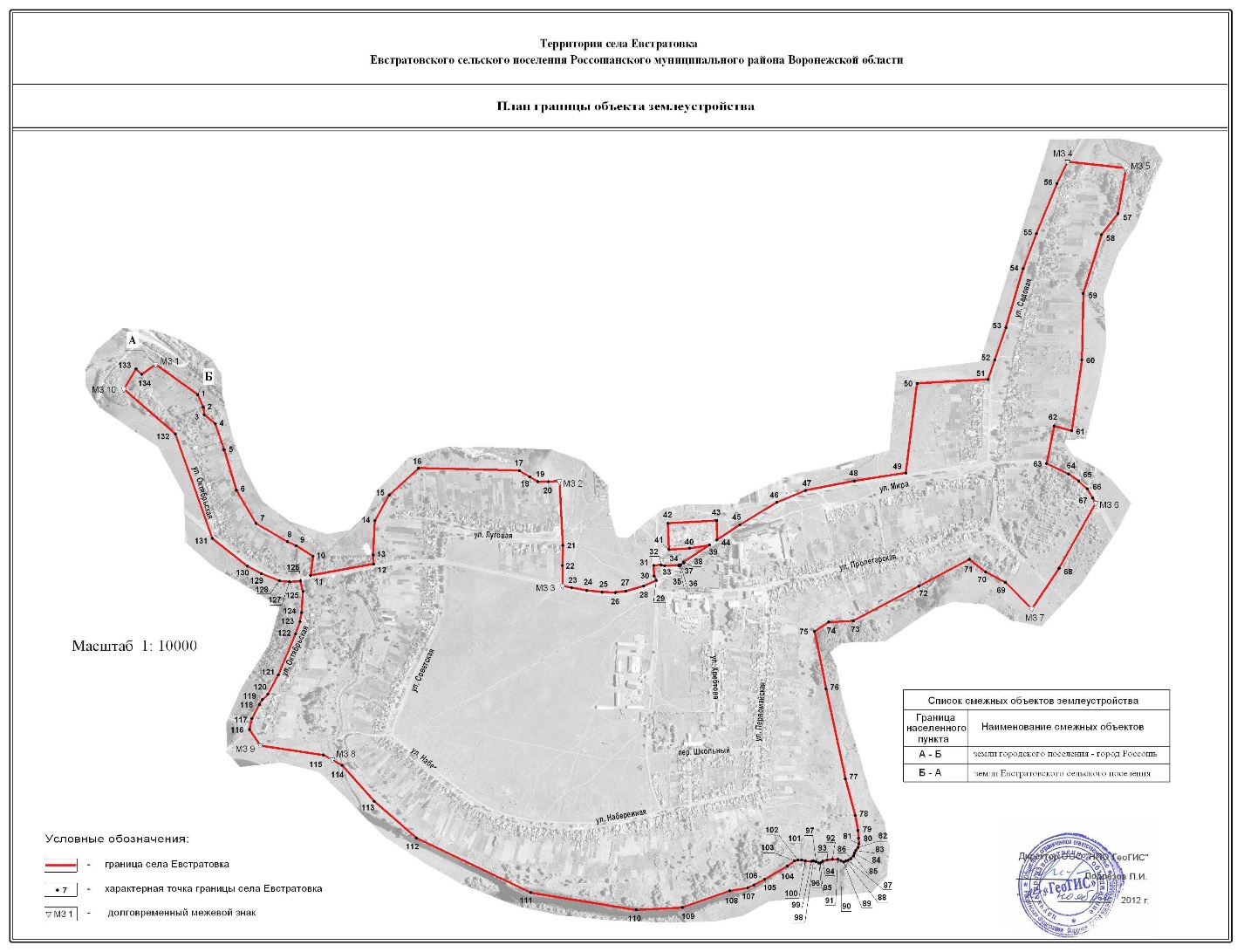 Текстовое описание границы села ЕвстратовкаОт точки МЗ 1 граница проходит  южнее погрузочно-разгрузочной площадки по луговой растительности в ЮВ  направлении до точки 1.От точки 1 граница проходит  южнее погрузочно-разгрузочной площадки по луговой растительности в ЮВ направлении до точки 2.От точки 2 граница проходит в южном направлении по древесной растительности до точки 3.От точки 3 граница проходит в юго-восточном направлении по древесной растительности до точки 4.От точки 4 граница проходит  в ЮВ направлении по луговой растительности за огородами ул. Октябрьская до точки 5.От точки 5 граница проходит  в ЮВ направлении по луговой растительности за огородами ул. Октябрьская до точки 6. От точки 6 граница  проходит  в ЮВ направлении по луговой растительности за огородами ул. Октябрьская до точки 7.От точки 7 граница проходит  в ЮВ направлении по луговой растительности за огородами ул. Октябрьская до точки 8.От точки 8 граница проходит  в ЮВ направлении по луговой растительности за огородами ул. Октябрьская до точки 9.От точки 9 граница проходит  в ЮВ направлении по луговой растительности за огородами ул. Октябрьская до точки 10.От точки 10 граница идет на юг, с небольшим отклонением на ЮЗ по направлению к автодороге  «Богучар – Старая Калитва – Россошь»  до точки 11.От точки 11 граница проходит в СВ направлении севернее автодороги «Богучар – Старая Калитва – Россошь» до точки 12.От точки 12 граница проходит в северном направлении по луговой растительности  от автодороги до точки 13.От точки 13 граница проходит  в северном направлении по луговой растительности,  за огородами по улице Луговая до точки 14.От точки 14 граница проходит  в СВ направлении по луговой растительности, за огородами по улице Луговая до точки 15.От точки 15 граница проходит  в СВ направлении по луговой растительности, за огородами по улице Луговая до точки 16.От  точки 16  граница проходит в восточном направлении по луговой растительности, за огородами по улице Луговая до точки 17.От точки 17 граница проходит  в ЮВ направлении по луговой растительности, за огородами по улице Луговая  до точки 18.От точки 18 граница проходит  в ЮВ направлении по луговой растительности за огородами по улице Луговая  до точки 19.От точки 19 граница проходит в восточном направлении по луговой растительности,  за огородами по улице Луговая до точки 20.От точки 20 граница проходит в восточном направлении по луговой растительности,  за огородами по улице Луговая до точки МЗ 2.От точки МЗ 2 граница следует на юг по луговой растительности параллельно грунтовой дороге около  ул. Луговая до точки 21.От точки 21 граница следует на юг по луговой растительности параллельно грунтовой дороге около  ул. Луговая до точки 22.От точки 22 граница следует на юг по луговой растительности параллельно грунтовой дороге около  ул. Луговая до точки 23.От точки 23 граница следует на юг по луговой растительности, с пересечением грунтовой дороги,  до выхода на автодорогу «Богучар – Старая Калитва – Россошь» до точки МЗ 3.От точки МЗ 3  граница проходит на восток  вдоль автодороги «Богучар – Старая Калитва – Россошь» с ее северной стороны, включая ее, до точки 24.От точки 24  граница проходит на восток  вдоль автодороги «Богучар – Старая Калитва – Россошь» с ее северной стороны, включая ее, до точки 25.От точки 25  граница проходит на восток  вдоль автодороги «Богучар – Старая Калитва – Россошь» с ее северной стороны, включая ее, до точки 26.От точки 26 граница проходит на СВ вдоль  автодороги «Богучар – Старая Калитва – Россошь» с ее северной стороны, включая ее, до точки 27.От точки 27 граница проходит на СВ вдоль автодороги «Богучар – Старая Калитва – Россошь» с ее северной стороны, включая ее,  до точки 28.От точки 28 граница проходит на СВ вдоль автодороги «Богучар – Старая Калитва – Россошь» с ее северной стороны, включая ее, до точки 29.От точки 29  граница проходит на СЗ вдоль дороги местного значения, с ее восточной стороны, исключая ее,  до точки 30.От точки 30  граница проходит на север вдоль дороги местного значения, с ее восточной стороны, исключая ее,   до точки 31.От точки 31  граница проходит на восток вдоль дороги местного значения, с ее южной стороны, исключая ее,   до точки 32.От точки 32 граница проходит на восток вдоль дороги местного значения, с ее южной стороны, исключая ее,  до точки 33.От точки 33 граница проходит на восток  вдоль дороги местного значения, с ее южной стороны, исключая ее,   до точки 34. От точки 34 граница проходит на СВ вдоль автодороги «Богучар – Старая Калитва – Россошь» с ее северной стороны, включая ее,  до точки 35.От точки 35  граница проходит на СВ вдоль автодороги «Богучар – Старая Калитва – Россошь» с ее северной стороны, включая ее,  до точки 36.От точки 36 граница проходит на СВ вдоль автодороги «Богучар – Старая Калитва – Россошь» с ее северной стороны, включая ее, до точки 37.От точки 37 граница проходит на СВ вдоль автодороги «Богучар – Старая Калитва – Россошь» с ее северной стороны, включая ее,  до точки 38.От точки 38  граница проходит на СВ вдоль автодороги «Богучар – Старая Калитва – Россошь» с ее северной стороны, включая ее до точки 39.От точки 39 граница проходит на запад вдоль кладбища  до точки 40. От точки 40 граница проходит на запад вдоль кладбища  до точки 41.От точки 41 граница проходит на север вдоль кладбища    до точки 42.От точки 42 граница проходит на восход  вдоль кладбища  до точки 43.От точки 43  граница проходит на юг вдоль кладбища  до точки 44.От точки 44 граница проходит на СВ вдоль автодороги «Богучар – Старая Калитва – Россошь» с ее северной стороны, включая ее,  до точки 45.От точки 45 граница проходит на восток вдоль автодороги «Богучар – Старая Калитва – Россошь» с ее северной стороны, включая ее, до точки 46.От точки 46 граница проходит  в СВ направлении вдоль автодороги «Богучар – Старая Калитва – Россошь» с ее северной стороны, включая ее,  до точки 47.От точки 47  граница проходит  на СВ вдоль автодороги «Богучар – Старая Калитва – Россошь» с ее северной стороны, включая ее, до точки 48.От точки 48 граница проходит  в СВ направлении вдоль автодороги «Богучар – Старая Калитва – Россошь» с ее северной стороны, включая ее, до точки 49.От точки 49 граница идет в северном направлении по луговой растительности  до точки 50.От точки 50  граница  идет в восточном направлении по грунтовой дороге, до  автодороги «Богучар – Старая Калитва – Россошь - х. Славянка», над северной частью населенного пункта до точки 51.От точки 51  граница  проходит в СВ направлении с западной стороны автодороги «Богучар – Старая Калитва – Россошь - х. Славянка», включая ее,  до точки 52.От точки 52  граница  проходит в СВ направлении с западной стороны автодороги «Богучар – Старая Калитва – Россошь - х. Славянка», включая ее,  до точки 53.От точки 53 граница  проходит в СВ направлении с западной стороны автодороги «Богучар – Старая Калитва – Россошь - х. Славянка», включая ее, до точки 54.От точки 54  граница  проходит в СВ направлении с западной стороны автодороги «Богучар – Старая Калитва – Россошь - х. Славянка», включая ее, до точки 55.От точки 55  граница  проходит в СВ направлении с западной стороны автодороги «Богучар – Старая Калитва – Россошь - х. Славянка», включая ее, до точки 56.От точки 56 граница  проходит в СВ направлении с западной стороны автодороги «Богучар – Старая Калитва – Россошь - х. Славянка», включая ее, до точки МЗ 4.От точки МЗ 4  граница  проходит на ЮВ, пересекает  автодорогу  «Богучар – Старая Калитва – Россошь - х. Славянка»,  и далее по луговой растительности в сторону реки Малая Меженка до древесных насаждений  до точки МЗ 5.От точки МЗ 5  граница идет сначала по луговой, а затем по древесной  растительности с западной стороны от  реки Малая Меженка на ЮЗ до точки 57.От точки 57 граница  идет сначала по древесной, а затем по луговой  растительности с западной стороны от  реки Малая Меженка на ЮЗ до точки 58.От точки 58 граница  идет сначала по луговой, а затем по древесной  растительности с западной стороны от  реки Малая Меженка на ЮЗ точки 59.От точки 59 граница  проходит в южном направлении по луговой растительности  до точки 60.От точки 60 граница  проходит в южном направлении по луговой растительности  до точки 61.От точки 61  граница проходит на СЗ, севернее древесной растительности  до точки 62.От точки 62  граница проходит в  ЮЗ направлении за огородами ул.Садовая, огибая древесную растительность и пересекая автодорогу  «Богучар – Старая Калитва – Россошь»  до  точки 63.От точки 63 граница проходит на ЮВ с южной стороны автодороги, исключая её,  до точки 64.От точки 64 граница проходит на ЮВ с южной стороны автодороги, исключая её,    до точки 65.От точки 65 граница проходит на ЮВ с южной стороны автодороги, исключая её,   до точки 66.От точки 66  граница проходит на ЮВ с южной стороны автодороги, исключая её, до точки 67.От точки 67  граница проходит на ЮВ с южной стороны автодороги, исключая её,  до точки МЗ 6.От точки МЗ 6  граница проходит на ЮЗ по грунтовой дороге  до точки 68.От точки 68 граница проходит в ЮЗ  направлении по   луговой  растительности   до точки МЗ 7.От точки МЗ 7 граница проходит в СЗ  направлении  по   луговой  растительности   до точки 69.От точки 69  граница идет на СЗ по древесной растительности  до точки 70.От точки 70 граница идет на СЗ по древесной растительности  до точки 71.От точки 71 граница проходит на ЮЗ по луговой растительности вдоль огородов  до точки 72.От точки 72 граница проходит на ЮЗ по луговой растительности вдоль огородов  до точки 73.От точки 73 граница проходит в ЮЗ  направлении по луговой растительности с севера от древесной  растительности  до точки 74.От точки 74 граница проходит в ЮЗ  направлении по луговой растительности с севера от древесной  растительности до точки 75.От точки 75 граница проходит на  ЮВ,  пересекая древесную  растительность,  в сторону реки Малая Меженка  до точки МЗ 7.От точки 76 граница идет на ЮВ по луговой растительности около реки Малая Меженка  до точки 77.От точки 77  граница проходит по береговой линии реки  Малая Меженка, исключая ее, в ЮВ направлении  до точки 78.От точки 78 граница проходит по береговой линии реки  Малая Меженка, исключая ее, в ЮВ направлении до точки 79.От точки 79 граница проходит по береговой линии реки  Малая Меженка, исключая ее, в ЮВ направлении до точки 80.От точки 80  граница проходит по береговой линии реки  Малая Меженка, исключая ее, в ЮВ направлении до точки 81.От точки 81  граница проходит по береговой линии реки  Малая Меженка,  исключая ее, в ЮЗ направлении до точки 82.От точки 82  проходит по береговой линии реки  Малая Меженка,  исключая ее, в ЮЗ направлении до точки 83.От точки 83  граница проходит по береговой линии реки  Малая Меженка, исключая ее, в ЮЗ направлении до точки 84.От точки 84  граница проходит по береговой линии реки  Малая Меженка, исключая ее, в ЮЗ направлении до точки 85.От точки 85 граница проходит по береговой линии реки  Малая Меженка, исключая ее, в ЮЗ направлении до точки 86.От точки 86 граница проходит по береговой линии реки Малая Меженка, исключая ее, в ЮЗ направлении до точки 87.От точки 87  граница проходит по береговой линии реки Малая Меженка, исключая ее, в ЮЗ направлении до точки 88.От точки 88 граница проходит по береговой линии реки  Малая Меженка в ЮЗ направлении, исключая ее, до точки 89.От точки 89 граница проходит по береговой линии реки  Малая Меженка в СЗ направлении, исключая ее, до точки 90.От точки 90  граница проходит по береговой линии реки  Малая Меженка в СЗ направлении, исключая ее, до точки 91.От точки 91 граница проходит по береговой линии реки  Малая Меженка в западном направлении, исключая ее,  до точки 92.От точки 92  граница проходит по береговой линии реки  Малая Меженка в западном направлении, исключая ее,  до точки 93.От точки 93  граница проходит по береговой линии реки  Малая Меженка в ЮЗ направлении, исключая ее,  до точки 94.От точки 94  граница проходит по береговой линии реки  Малая Меженка в ЮЗ направлении, исключая ее, до точки 95.От точки 95 граница проходит по береговой линии реки  Малая Меженка в ЮЗ направлении, исключая ее,  до точки 96.От точки 96 граница проходит по береговой линии реки  Малая Меженка в СЗ направлении, исключая ее,  до точки 97.От точки 97 граница проходит по береговой линии реки  Малая Меженка в СЗ направлении, исключая ее,  до точки 98.От точки 98  граница проходит по береговой линии реки  Малая Меженка в западном направлении, исключая ее,  до точки 99.От точки 99  граница проходит по береговой линии реки  Малая Меженка в западном направлении, исключая ее,  до точки 100.От точки 100 граница проходит по береговой линии реки  Малая Меженка в западном направлении, исключая ее,  до точки 101.От точки 101  граница проходит по береговой линии реки  Малая Меженка в западном направлении, исключая ее,  до точки 102.От точки 102 граница проходит по береговой линии реки  Малая Меженка в западном направлении, исключая ее,   до точки 103.От точки 103 граница проходит по береговой линии реки  Малая Меженка в ЮЗ направлении, исключая ее,  до точки 104.От точки 104  граница проходит по береговой линии реки  Малая Меженка в ЮЗ направлении, исключая ее,  до точки105.От точки 105 граница проходит по береговой линии реки  Малая Меженка в ЮЗ направлении, исключая ее,  до точки 106.От точки 106 граница проходит по береговой линии реки  Малая Меженка в ЮЗ направлении, исключая ее,  до точки 107.От точки 107 граница проходит по береговой линии реки  Малая Меженка в ЮЗ направлении, исключая ее,  до точки 108.От точки 108 граница проходит по береговой линии реки  Малая Меженка в ЮЗ направлении, исключая ее,  до точки 109.От точки 109  граница проходит по береговой линии реки  Малая Меженка в западном направлении, исключая ее,  до точки 110.От точки 110  граница проходит по береговой линии реки  Малая Меженка в СЗ направлении, исключая ее,  до точки 111От точки 111 граница проходит по береговой линии реки  Малая Меженка в СЗ направлении, исключая ее,  до точки 112.От точки 112 граница идет на СЗ, меняя лишь угол наклона, по луговой растительности вдоль грунтовой дороги  до точки 113.От точки 113 граница идет на СЗ, меняя лишь угол наклона, по луговой растительности вдоль грунтовой дороги  до точки 114.От точки 114 граница проходит по луговой растительности в СЗ направлении  до точки МЗ 8.От точки МЗ 8 граница проходит по луговой растительности в СЗ направлении  до точки 115.От точки 115 граница проходит по луговой растительности в СЗ направлении  до точки МЗ 9.От точки МЗ 9 граница проходит в СЗ  направлении с западной стороны грунтовой дороги, включая ее   до точки 116.От точки 116  граница проходит в СВ  направлении с западной стороны грунтовой дороги, включая ее до точки 117.От точки 117 граница проходит в СВ  направлении с западной стороны грунтовой дороги, включая ее до точки 118.От точки 118 граница проходит в СВ  направлении с западной стороны грунтовой дороги, включая ее до точки 119.От точки 119  граница проходит в СЗ  направлении с западной стороны грунтовой дороги, включая ее до точки 120.От точки 120  граница проходит в СЗ  направлении с западной стороны грунтовой дороги, включая ее до точки 121От точки 121 граница проходит в СЗ  направлении с западной стороны грунтовой дороги, включая ее  до точки 122.От точки 122 граница проходит в СЗ  направлении с западной стороны грунтовой дороги, включая ее до точки 123.От точки 123 граница проходит в СВ  направлении с западной стороны грунтовой дороги, включая ее до точки 124.От точки 124 граница проходит в СВ  направлении с западной стороны грунтовой дороги, включая ее до точки125.От точки 125  граница проходит в СВ  направлении с западной стороны грунтовой дороги, включая ее до точки 126.От точки 126 граница проходит в СЗ направлении с юго-западной  стороны автодороги «Богучар – Старая Калитва – Россошь», включая ее, до точки 127.От точки 127  граница проходит в СЗ направлении с юго-западной  стороны автодороги «Богучар – Старая Калитва – Россошь», включая ее,  до точки 128.От точки 128 граница проходит в СЗ направлении с юго-западной  стороны автодороги «Богучар – Старая Калитва – Россошь», включая ее,  до точки 129.От точки 129 граница проходит в СЗ направлении с юго-западной  стороны автодороги «Богучар – Старая Калитва – Россошь», включая ее, до точки 130.От точки 130  граница проходит в СЗ направлении с юго-западной  стороны автодороги «Богучар – Старая Калитва – Россошь», включая ее,  до точки 131.От точки 131 граница проходит в СЗ направлении по луговой растительности параллельно ул. Октябрьской  до точки 132.От точки 132  граница проходит на  СЗ сначала по луговой растительности, а затем по древесной  растительности до точки МЗ 10.От точки МЗ 10  граница проходит в  СВ  направлении по луговой растительности до точки 133.От точки 133 граница проходитв  ЮВ  направлении  по  луговой  растительности  до точки 134.От точки 134  граница проходит в СВ  направлении по луговой растительности  до точки МЗ 1.Перечень координат характерных точек границы села ЕвстратовкаЕвстратовского сельского поселенияРоссошанского муниципального района Воронежской областиПриложение № 2 к тому I «ПОЛОЖЕНИЕ О ТЕРРИТОРИАЛЬНОМ ПЛАНИРОВАНИИ»Текстовое, графическое и координатное описание прохождения границ хутора Малая Меженка Евстратовского сельского поселения Россошанского муниципального района Воронежской областиОписание границ хутора Малая МеженкаОт точки МЗ 1 проходит по луговой растительности в СВ направлении до точки 1.От точки 1 проходит по древесно-кустарниковой растительности  в ЮВ направлении 2.От точки 2 проходит по прибрежной полосе левого берега реки Малая Меженка в ЮВ направлении 3.От точки 3 проходит по луговой растительности  в ЮЗ направлении МЗ 2.От точки МЗ 2 проходит по древесно-кустарниковой растительности, по луговой растительности, пересекает грунтовую дорогу, проходит по луговой растительности в ЮЗ направлении 4.От точки 4 проходит по травянистой растительности в ЮВ направлении 5.От точки 5 проходит по травянистой растительности в ЮВ направлении 6.От точки 6 проходит по травянистой растительности в ЮВ направлении 7.От точки 7 проходит по кромке огорода и луговой растительности, по луговой растительности в восточном направлении 8.От точки 8 проходит по  травянистой  растительности в СВ направлении 9.От точки 9 проходит по  травянистой  растительности в северном направлении 10.От точки 10 проходит по  травянистой  растительности в СВ направлении 11.От точки 11 проходит по  травянистой  растительности в СВ направлении 12.От точки 12 проходит по  травянистой  растительности в СВ направлении 13.От точки 13 проходит по западной стороне автомобильной дороги регионального значения  «Богучар - Старая Калитва – Россошь» - х. Малая Меженка» в СВ направлении 14.От точки 14 пересекает автомобильную дорогу регионального значения «Богучар - Старая Калитва – Россошь» - х. Малая Меженка» кладбища в СВ направлении 15.От точки 15 проходит по восточной стороне автомобильной дороги регионального значения  «Богучар - Старая Калитва – Россошь» - х. Малая Меженка» в южном направлении 16.От точки 16 проходит по восточной стороне автомобильной дороги регионального значения  «Богучар - Старая Калитва – Россошь» - х. Малая Меженка» в южном направлении 17.От точки 17 проходит по травянистой растительности в ЮВ направлении 18.От точки 18 проходит по северному контуру территории кладбища в ЮВ направлении 19.От точки 19 проходит по восточному контуру территории кладбища в ЮЗ направлении 20.От точки 20 проходит по травянистой растительности, пересекает грунтовые дороги в ЮЗ направлении 21.От точки 21 проходит по западной стороне грунтовой дороги в ЮВ направлении 22.От точки 22 проходит по западной стороне грунтовой дороги в ЮВ направлении 23.От точки 23 проходит по западной стороне грунтовой дороги в ЮВ направлении МЗ 3.От точки МЗ 3 проходит по западной стороне грунтовой дороги в ЮВ направлении 24.От точки 24 проходит по травянистой растительности и пересекает грунтовую дорогу в ЮЗ направлении 25.От точки 25 проходит по травянистой растительности и пересекает грунтовую дорогу в ЮЗ направлении 26.От точки 26 проходит по травянистой растительности и пересекает грунтовую дорогу в ЮЗ направлении 27.От точки 27 проходит по западной стороне грунтовой дороги в ЮВ направлении 28.От точки 28 проходит по западной стороне грунтовой дороги в ЮВ направлении 29.От точки 29 проходит по западной стороне грунтовой дороги в ЮВ направлении 30.От точки 30 проходит по западной стороне грунтовой дороги в ЮВ направлении 31.От точки 31 проходит по травянистой растительности в ЮЗ направлении 32.От точки 32 проходит по травянистой растительности  и пересекаете грунтовую дорогу в ЮВ направлении 33.От точки 33 проходит по западной стороне грунтовой дороги, ведущей от территории населенного пункта к озеру Боковое, в южном направлении 34.От точки 34 проходит по луговой растительности и по древесно-кустарниковой растительности в СЗ направлении 35.От точки 35 проходит по древесно-кустарниковой растительности, по кромке луговой растительности и пашни в СЗ направлении 36.От точки 36 проходит по кромке луговой растительности и пашни в северном направлении 37.От точки 37 проходит по кромке луговой растительности и пашни, по луговой растительности в СЗ направлении 38.От точки 38 проходит по луговой растительности в СЗ направлении МЗ 4.От точки МЗ 4 проходит по луговой растительности в ЮЗ направлении 39.От точки 39 проходит по западной стороне грунтовой дороги в северном направлении 40.От точки 40 проходит по западной стороне грунтовой дороги в северном направлении 41.От точки 41 проходит по западной стороне грунтовой дороги, по травянистой растительности, по древесно-кустарниковой растительности в северном направлении 42.От точки 42 проходит по травянистой растительности в северном направлении 43.От точки 43 проходит по травянистой растительности в СЗ  направлении 44.От точки 44 проходит по контуру приусадебных земельных участков и кромке травянистой растительности в западном направлении 45.От точки 45 проходит по контуру приусадебных земельных участков и кромке луговой растительности в западном направлении 46.От точки 46 проходит по контуру приусадебных земельных участков и кромке луговой растительности в СЗ направлении 47.От точки 47 проходит по контуру приусадебных земельных участков и кромке луговой растительности в СЗ направлении 48.От точки 48 проходит по контуру приусадебных земельных участков и кромке луговой растительности, пересекает грунтовую дорогу и проходит по луговой растительности в СЗ направлении 49.От точки 49 проходит по луговой растительности в СЗ направлении 50.От точки 50 проходит по луговой растительности в СЗ направлении 51.От точки 51 проходит по луговой растительности в СВ направлении МЗ 1.Перечень координат характерных точек границ хутора Малая Меженка в МСК-36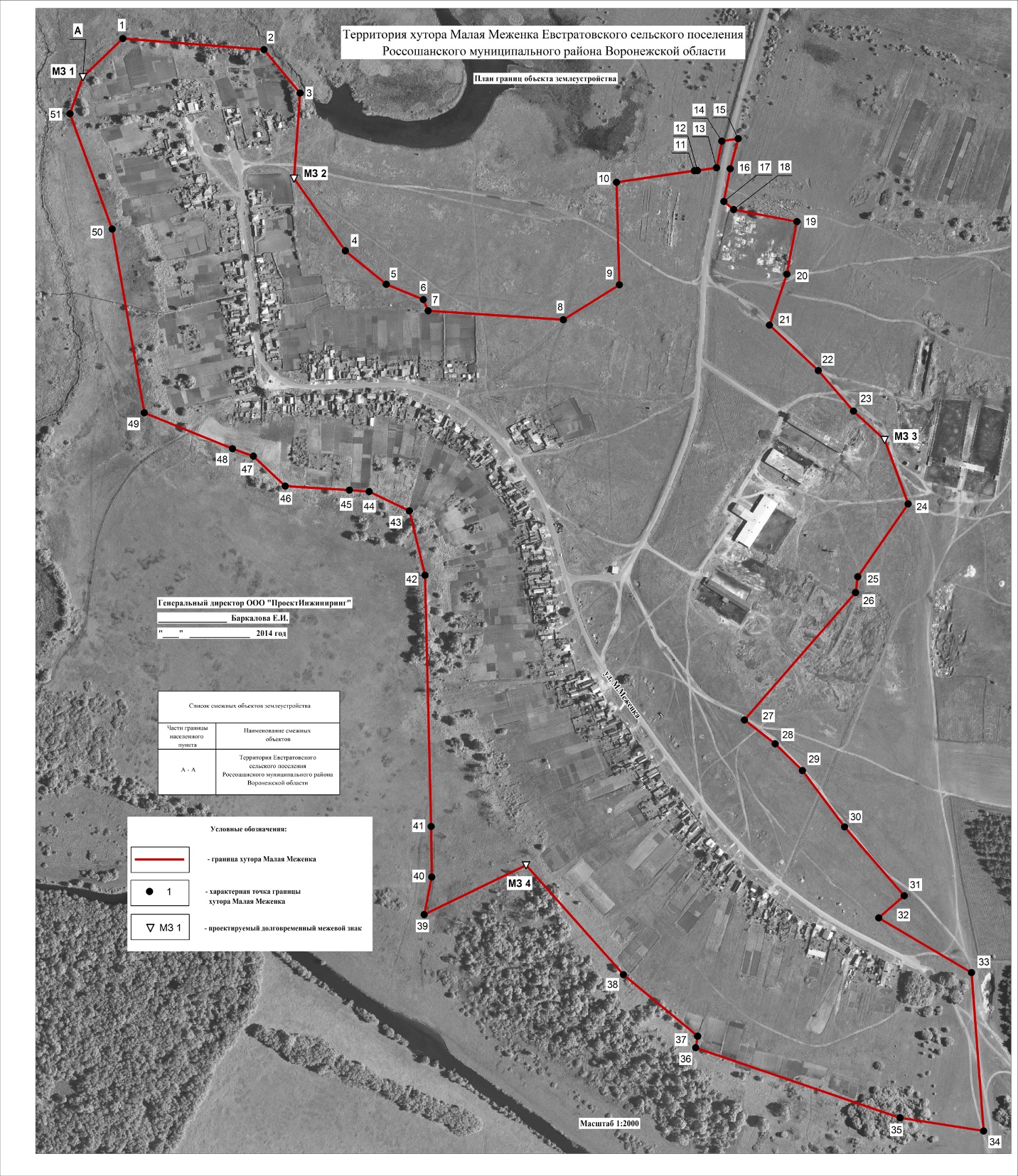 Приложение № 3 к тому I «ПОЛОЖЕНИЕ О ТЕРРИТОРИАЛЬНОМ ПЛАНИРОВАНИИ»Текстовое, графическое и координатное описание прохождения границ хутора Славянка Евстратовского сельского поселения Россошанского муниципального района Воронежской областиОписание границ хутора Славянка1 частьОт точки МЗ 1 проходит по степной растительности в СВ направлении до точки 1.От точки 1 проходит по степной растительности в ЮВ направлении до точки 2.От точки 2 пересекает  автомобильную дорогу регионального значения «Богучар - Старая Калитва – Россошь» - х. Славянка» в ЮВ направлении до точки 3.От точки 3 проходит по восточной стороне полосы отвода автомобильной дороги  регионального значения «Богучар - Старая Калитва – Россошь» - х. Славянка»  в СВ направлении до точки 4.От точки 4 проходит по восточной стороне полосы отвода автомобильной дороги  регионального значения «Богучар - Старая Калитва – Россошь» - х. Славянка»  в СВ направлении до точки 5.От точки 5 проходит по степной растительности в СВ направлении до точки МЗ 2.От точки МЗ 2 проходит по степной растительности в ЮВ направлении до точки 6.От точки 6 проходит по кромке водоохранных зеленых насаждений левого берега реки Малая Меженка в ЮВ направлении до точки 7.От точки 7 проходит по кромке водоохранных зеленых насаждений левого берега реки Малая Меженка в ЮВ направлении до точки 8.От точки 8 проходит по кромке водоохранных зеленых насаждений левого берега реки Малая Меженка в ЮВ направлении до точки 9.От точки 9 проходит по кромке водоохранных зеленых насаждений левого берега реки Малая Меженка в ЮВ направлении до точки 10.От точки 10 проходит по кромке водоохранных зеленых насаждений левого берега реки Малая Меженка в ЮЗ направлении до точки 11.От точки 11 проходит по древесно-кустарниковой растительности в СВ направлении до точки 12.От точки 12 проходит по древесно-кустарниковой растительности, по луговой растительности в ЮВ направлении до точки 13.От точки 13 проходит по восточной стороне улицы  х. Славянка в ЮЗ направлении до точки 14.От точки 14 проходит по восточной стороне улицы  х. Славянка в ЮЗ направлении до точки 15.От точки 15 проходит по западной стороне грунтовой дороги, пересекает грунтовую дорогу в ЮЗ направлении до точки 16.От точки 16 проходит по луговой растительности, пересекает реку Малая Меженка в ЮЗ направлении до точки 17.От точки 17 проходит по кромке водоохранных зеленых насаждений правого берега реки Малая Меженка в ЮЗ направлении до точки 18.От точки 18 проходит по кромке водоохранных зеленых насаждений правого берега  реки Малая Меженка в ЮЗ направлении до точки 19.От точки 19 проходит по кромке водоохранных зеленых насаждений правого берега  реки Малая Меженка в ЮЗ направлении до точки 20.От точки 20 проходит по кромке водоохранных зеленых насаждений правого берега  реки Малая Меженка в ЮЗ направлении до точки 21.От точки 21 проходит по луговой растительности в ЮЗ направлении до точки 22.От точки 22 проходит по луговой растительности в западном направлении до точки 23.От точки 23 проходит по луговой растительности в ЮЗ направлении до точки 24.От точки 24 проходит по луговой растительности в ЮЗ направлении до точки 25.От точки 25 проходит по луговой растительности в ЮЗ направлении до точки 26.От точки 26 проходит по луговой растительности в ЮЗ направлении до точки 27.От точки 27 проходит по луговой растительности в ЮЗ направлении до точки 28.От точки 28 проходит по луговой растительности в СЗ направлении до точки 29.От точки 29 проходит по луговой растительности в СЗ направлении до точки 30.От точки 30 проходит по луговой растительности в ЮЗ направлении до точки 31.От точки 31 проходит по луговой растительности в ЮЗ направлении до точки МЗ 3.От точки МЗ 3 проходит по восточной стороне грунтовой дороги, ведущей от правого берега реки Малая Меженка к автомобильной дороге   регионального значения «Богучар - Старая Калитва – Россошь» - х. Славянка» в СЗ направлении до точки 32.От точки 32 проходит по восточной стороне грунтовой дороги, ведущей от правого берега реки Малая Меженка к автомобильной дороге   регионального значения «Богучар - Старая Калитва – Россошь» - х. Славянка» в СЗ направлении до точки 33.От точки 33 проходит северной стороне ул. х. Славянка  в СВ направлении до точки 34.От точки 34 проходит северной стороне ул. х. Славянка  в СВ направлении до точки 35.От точки 35 проходит северной стороне ул. х. Славянка  в СВ направлении до точки 36.От точки 36 проходит северной стороне ул. х. Славянка  в СВ направлении до точки 37.От точки 37 проходит северной стороне ул. х. Славянка  в СВ направлении до точки 38.От точки 38 проходит северной стороне ул. х. Славянка  в СВ направлении до точки 39.От точки 39 проходит северной стороне ул. х. Славянка  в СВ направлении до точки 40.От точки 40 проходит северной стороне ул. х. Славянка  в СВ направлении до точки 41.От точки 41 проходит северной стороне ул. х. Славянка  в СВ направлении до точки 42.От точки 42 проходит северной стороне ул. х. Славянка  в СВ направлении до точки 43.От точки 43 проходит северной стороне ул. х. Славянка  в СВ направлении до точки 44.От точки 44 проходит северной стороне ул. х. Славянка  в СВ направлении до точки 45.От точки 45 пересекает грунтовую дорогу, проходит по степной растительности в северном направлении до точки 46.От точки 46 проходит по восточной стороне полосы отвода  автомобильной дороги  регионального значения «Богучар - Старая Калитва – Россошь» - х. Славянка» в СВ направлении до точки 47.От точки 47 проходит по восточной стороне полосы отвода  автомобильной дороги  регионального значения «Богучар - Старая Калитва – Россошь» - х. Славянка» в СВ направлении до точки 48.От точки 48 проходит по восточной стороне полосы отвода  автомобильной дороги  регионального значения «Богучар - Старая Калитва – Россошь» - х. Славянка» в СВ направлении до точки 49.От точки 49 проходит по восточной стороне полосы отвода  автомобильной дороги  регионального значения «Богучар - Старая Калитва – Россошь» - х. Славянка» в СВ направлении до точки 50.От точки 50 проходит по восточной стороне полосы отвода  автомобильной дороги  регионального значения «Богучар - Старая Калитва – Россошь» - х. Славянка» в восточном направлении до точки 51.От точки 51 проходит по восточной стороне полосы отвода  автомобильной дороги  регионального значения «Богучар - Старая Калитва – Россошь» - х. Славянка» в ЮВ направлении до точки 52.От точки 52 проходит по восточной стороне полосы отвода  автомобильной дороги  регионального значения «Богучар - Старая Калитва – Россошь» - х. Славянка» в СВ направлении до точки 53.От точки 53 проходит по восточной стороне полосы отвода  автомобильной дороги  регионального значения «Богучар - Старая Калитва – Россошь» - х. Славянка» в СЗ направлении до точки 54.От точки 54 проходит по восточной стороне полосы отвода  автомобильной дороги  регионального значения «Богучар - Старая Калитва – Россошь» - х. Славянка» в СЗ направлении до точки 55.От точки 55 проходит по восточной стороне полосы отвода  автомобильной дороги  регионального значения «Богучар - Старая Калитва – Россошь» - х. Славянка» в СВ направлении до точки 56.От точки 56 проходит по восточной стороне полосы отвода  автомобильной дороги  регионального значения «Богучар - Старая Калитва – Россошь» - х. Славянка» в СВ направлении до точки 57.От точки 57 проходит по восточной стороне полосы отвода  автомобильной дороги  регионального значения «Богучар - Старая Калитва – Россошь» - х. Славянка» в СВ направлении до точки 58.От точки 58 пересекает  автомобильную дорогу  регионального значения «Богучар - Старая Калитва – Россошь» - х. Славянка» в СЗ направлении до точки 59.От точки 59 проходит по западной  стороне полосы отвода  автомобильной дороги  регионального значения «Богучар - Старая Калитва – Россошь» - х. Славянка» в ЮВ направлении до точки 60.От точки 60 проходит по западной  стороне полосы отвода  автомобильной дороги  регионального значения «Богучар - Старая Калитва – Россошь» - х. Славянка» в ЮВ направлении до точки 61.От точки 61 проходит по западной  стороне полосы отвода  автомобильной дороги  регионального значения «Богучар - Старая Калитва – Россошь» - х. Славянка» в ЮВ направлении до точки 62.От точки 62 проходит по западной  стороне полосы отвода  автомобильной дороги  регионального значения «Богучар - Старая Калитва – Россошь» - х. Славянка» в ЮВ направлении до точки 63.От точки 63 проходит по степной растительности в СЗ направлении до точки 64.От точки 64 проходит по степной растительности в СЗ направлении до точки МЗ 1.2 частьОт точки 65 проходит по контуру приусадебного земельного участка в СВ направлении  до точки МЗ 4.От точки МЗ 4 проходит по контуру приусадебного земельного участка в ЮВ направлении до точки 66.От точки 66 проходит по контуру приусадебного земельного участка в ЮЗ направлении до точки 67.От точки 67 проходит по контуру приусадебного земельного участка в СЗ направлении до точки 65.Перечень координат характерных точек границ хутора Славянка в МСК-36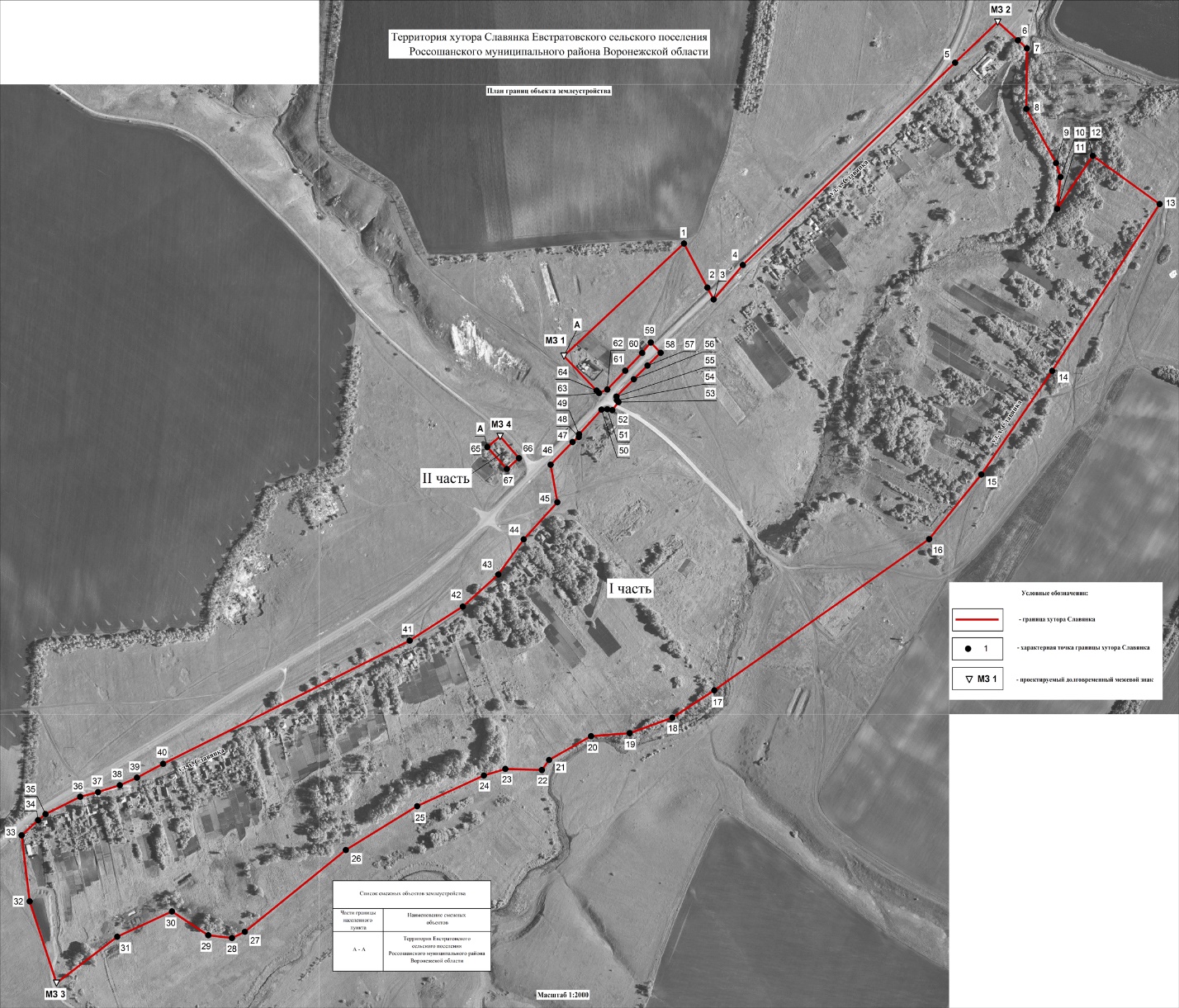 Том I «Положение о территориальном планировании».Том II «Материалы по обоснованию проекта генерального плана Евстратовского сельского поселения (пояснительная записка)». Карта Генерального плана Евстратовского сельского поселения c отображением зон планируемого размещения объектов капитального строительства федерального, регионального или местного значения.Карта Генерального плана населенных пунктов Евстратовского сельского поселения и размещения объектов капитального строительства федерального, регионального и местного значения.1.ЦЕЛИ И ЗАДАЧИ ТЕРРИТОРИАЛЬНОГО ПЛАНИРОВАНИЯ. (с изменениями)2.ПЕРЕЧЕНЬ МЕРОПРИЯТИЙ ПО ТЕРРИТОРИАЛЬНОМУ ПЛАНИРОВАНИЮ.2.1.Мероприятия по оптимизации административно-территориального устройства Евстратовского сельского поселения. (с изменениями)2.2.Мероприятия по усовершенствованию и развитию планировочной структуры сельского поселения, функциональному и градостроительному зонированию.2.3Мероприятия по сохранению, использованию и популяризации объектов культурного наследия.2.4.Мероприятия по размещению на территории Евстратовского сельского поселения объектов капитального строительства местного значения. 2.4.1.Мероприятия по обеспечению территории Евстратовского сельского поселения объектами инженерной инфраструктуры.2.4.2.Мероприятия по обеспечению территории Евстратовского сельского поселения объектами транспортной инфраструктуры.2.4.3.Мероприятия по обеспечению территории Евстратовского сельского поселения объектами жилой  инфраструктуры.2.4.4.Мероприятия по обеспечению условий для развития сельскохозяйственного производства и малого и среднего предпринимательства на территории Евстратовского сельского поселения. (с изменениями)2.4.5.Мероприятия по обеспечению Евстратовского сельского поселения объектами социальной инфраструктуры.2.4.6.Мероприятия по обеспечению территории Евстратовского сельского поселения объектами массового отдыха жителей, благоустройства и озеленения.2.4.7.Мероприятия по организации сбора и вывоза бытовых отходов и мусора, организации мест захоронения на территории Евстратовского сельского поселения. (с изменениями)2.4.8.Мероприятия по предотвращению чрезвычайных ситуаций природного и техногенного характера.2.5.Мероприятия по охране окружающей среды.2.6.Мероприятия по предотвращению чрезвычайных ситуаций природного и техногенного характера.3.ЗАКЛЮЧЕНИЕ.4.Приложение № 1: «Текстовое, графическое и координатное описание прохождения границ села Евстратовка Евстратовского сельского поселения Россошанского муниципального района Воронежской области»5.Приложение № 2: «Текстовое, графическое и координатное описание прохождения границ хутора Малая Меженка Евстратовского сельского поселения Россошанского муниципального района Воронежской области»6.Приложение № 3: «Текстовое, графическое и координатное описание прохождения границ хутора Славянка Евстратовского сельского поселения Россошанского муниципального района Воронежской области»№ п/пОбозначениеНаименованиеТекстовая частьТекстовая частьТекстовая часть1.Том IПоложение о территориальном планировании 2.Том IIМатериалы по обоснованию проекта Генерального плана Евстратовского сельского поселения (пояснительная записка)Графическая частьГрафическая частьГрафическая часть1Карта Генерального плана Евстратовского сельского поселения и размещения объектов капитального строительства федерального, регионального и местного значения (утверждаемая схема)2Карта Генерального плана населенных пунктов Евстратовского сельского поселения и размещения объектов капитального строительства федерального, регионального и местного значения (утверждаемая схема)3Карта современного состояния территории с отображением распределения земель по категориям и размещения объектов промышленности, энергетики, транспорта, связи (утверждаемая схема)4Карта современного состояния территории с отображением результатов анализа комплексного развития и зон с особыми условиями использования территории (утверждаемая схема)5Карта развития транспортной инфраструктуры (утверждаемая схема)6Карта развития инженерной инфраструктуры. Система водоснабжения (утверждаемая схема)7Карта развития инженерной инфраструктуры. Система трубопроводного транспорта, газоснабжения и теплоснабжения (утверждаемая схема)8Карта развития инженерной инфраструктуры. Система электроснабжения (утверждаемая схема)9Карта развития инженерной инфраструктуры. Система связи (утверждаемая схема)10Карта современного состояния территории с отображением границ функциональных зон11Карта современного состояния территории с отображением границ землепользований земель сельскохозяйственного назначения12Карта территориальной доступности учреждений образования, досуговых учреждений, отделений связи13Карта территориальной доступности спортивных сооружений, учреждений здравоохранения, кредитно-финансовых учреждений, предприятий торговли, общественного питания14Зоны действия поражающих факторов, возможных аварий на транспортных коммуникациях Евстратовского сельского поселения Россошанского муниципального района Воронежской области (утверждаемая схема)15Границы территорий, подверженных риску возникновения чрезвычайных ситуаций природного и техногенного характера (утверждаемая схема)№ п/пНаименование мероприятияЭтапы реализации1Утратил силу 2Утратил силу 3Утратил силу4Перевод двух земельных участков ОАО «Минудобрения» с кадастровыми номерами 36:27:0990013:24 и 36:27:0990013:23 общей площадью 3,57 га, с целью расширения железнодорожной инфраструктуры и увеличения железнодорожной станции Россошь, из земель сельскохозяйственного назначения в земли промышленности в порядке, установленном Федеральным законом от 21.12.2004 г. №172-ФЗ «О переводе земель или земельных участков из одной категории в другую». Первая очередь5Перевод земельного участка ОАО «Минудобрения» общей площадью около 2,2 га, с целью расширения железнодорожной инфраструктуры и увеличения железнодорожной станции Россошь, из земель сельскохозяйственного назначения в земли промышленности в порядке, установленном Федеральным законом от 21.12.2004 г. №172-ФЗ «О переводе земель или земельных участков из одной категории в другую».Первая очередь6Проведение комплекса мероприятий по корректировке и инструментальному закреплению границ Евстратовского сельского поселения в рамках реализации ведомственной целевой программы "Развитие градостроительной деятельности в Воронежской области на 2012 - 2014 годы", утверждённой приказом Департамента архитектуры и строительной политики Воронежской области от 01.08.2011 г. №298.Первая очередь7Перевод земельного участка c кадастровым номером 36:27:0990013:33  общей площадью 5,3 га, с целью разработки карьера, из земель сельскохозяйственного назначения в земли промышленности в порядке, установленном Федеральным законом от 21.12.2004 г. №172-ФЗ «О переводе земель или земельных участков из одной категории в другую».Первая очередь 8Перевод земельного участка, площадью 186858 кв.м, из категории земель сельскохозяйственного назначения в категорию земель промышленности, энергетики, транспорта, связи, радиовещания, телевидения, информатики, земли для обеспечения космической деятельности, земли обороны, безопасности и иного специального назначения в порядке, установленном Федеральным законом от 21.12.2004 г. №172-ФЗ «О переводе земель или земельных участков из одной категории в другую».Первая очередь9Перевод земельного участка с кадастровым номером 36:27:0990013:37, общей площадью 1,13 га, с целью разработки карьера по добыче песка, из категории земель «земли сельскохозяйственного назначения» в категорию земель «земли промышленности, энергетики, транспорта, связи, радиовещания, телевидения, информатики, земли для обеспечения космической деятельности, земли обороны, безопасности и иного специального назначения» в порядке, установленном Федеральным законом от 21.12.2004 г. №172-ФЗ «О переводе земель или земельных участков из одной категории в другую».Первая очередь10Перевод земельного участка с кадастровым номером 36:27:0990013:35 общей площадью 56341 кв.м. из категории «земли сельскохозяйственного назначения» в категорию «земли промышленности, энергетики, транспорта, связи, радиовещания, телевидения, информатики, землями для обеспечения космической деятельности, землями обороны, безопасности и землями иного специального назначения» для размещения карьера по добыче строительного песка на участке недр «Евстратовское-III», в порядке, установленном Федеральным законом от 21.12.2004 г. №172-ФЗ «О переводе земель или земельных участков из одной категории в другую» Расчетный срок№ п/п Наименование мероприятия Сроки реализации1Подготовка документа градостроительного зонирования  -  Правил землепользования и застройки Евстратовского сельского поселения в  соответствии со ст. 30-32 Градостроительного кодекса РФ.Первая очередь№ п/пНаименование мероприятияСроки реализации1Проведение мероприятий, направленных на сохранение и популяризацию объектов культурного наследия в рамках работы с детьми и молодежью, в рамках организации библиотечного обслуживания населения, в рамках создания условий для организации досуга населения района.Первая очередь2Проведение историко-культурной экспертизы в отношении земельных участков, подлежащих хозяйственному освоению.Первая очередь3Проведение мероприятий по разработке и утверждению проектов охранных зон объектов культурного наследия, назначению режимов использования территорий в границах охранных зон.Первая очередь4Обеспечение сохранения объектов культурного наследия местного значения.Первая очередь№ п/пНаименование мероприятияСроки реализации1.Водоснабжение 1.Водоснабжение 1.Водоснабжение 1.1Установка водомеров на вводах водопровода во всех зданиях для осуществления первичного учета расходования воды отдельными водопотребителями и ее экономии.Первая очередь1.2Реконструкция изношенных водопроводных сетей.Первая очередь1.3Оборудование всех объектов водоснабжения системами автоматического управления и регулирования.Расчетный срок1.4Установка пожарных гидрантов в районе газовых котельных.Первая очередь1.5Строительство 2-х водонапорных башен в с. Евстратовка.Первая очередь2.Водоотведение2.Водоотведение2.Водоотведение2.1Проведение изыскательских и проектных работ по размещению и строительству очистных сооружений канализации.Первая очередь2.2Проведение мероприятий по снижению водоотведения за счет введения систем оборотного водоснабжения, создания бессточных производств и водосберегающих технологий.  Первая очередьРасчетный срок2.3Канализование новых площадок строительства и существующего неканализованного жилого фонда через проектируемые самотечные коллекторы.Первая очередь3.Газоснабжение3.Газоснабжение3.Газоснабжение3.1Строительство и реконструкция котельных на природном газе с заменой устаревшего оборудования на более новое, экономичное и энергоемкое с КПД > 90%.Первая очередь3.2Поэтапная перекладка ветхих газопроводов с использованием для подземной прокладки  полиэтиленовых труб.Первая очередь Расчетный срок3.3Установка ШРП для существующих негазифицированных объектов и новых газовых котельных проектируемых объектов с прокладкой газопроводов до нихПервая очередь Расчетный срок3.4Газификация х. Славянка.Первая очередь4.Теплоснабжение4.Теплоснабжение4.Теплоснабжение4.1Применение газа на всех источниках теплоснабжения.Первая очередь4.2Реконструкция и переоборудование изношенных котельных и тепловых сетей социально значимых объектов.Первая очередь4.3Внедрение приборов и средств учёта и контроля расхода тепловой энергии и топлива.Первая очередь4.4Применение для строящихся и реконструируемых тепловых сетей прокладки труб повышенной надёжности.Расчетный срок4.5Использование блок-модульных котельных (БМК) полной заводской готовности для новых объектов соцкультбыта, для индивидуальной застройки — автономных генераторов тепла, работающих на газе.Первая очередь5.Электроснабжение5.Электроснабжение5.Электроснабжение5.1Переоборудование систем электроснабжения жилого фонда в связи с использованием более энергопотребляющей бытовой техники.Первая очередь5.2Реконструкция существующих подстанций с заменой трансформаторов на более мощные и установкой дополнительных трансформаторов.Первая очередь Расчетный срок5.3Реконструкция сетей ЛЭП-4 и их упорядочение. Первая очередь6.Связь6.Связь6.Связь6.1Переход от существующих сетей с технологией коммуникации каналов к мультисервисным сетям с технологией коммуникации пакетов.Расчетный срок6.2Телефонизация вновь строящихся объектов в рамках формирования широкополосных абонентских сетей доступа, обеспечивающих абонентов наряду с телефонной связью услугами по передаче данных и видеоинформации.Первая очередь6.3Расширение сети «Интернет».Первая очередь6.4Строительство широкополосных интерактивных телевизионных кабельных сетей и сетей подачи данных с использованием новых технологий.Расчетный срок6.5Обеспечение доступа сельского населения к универсальным услугам связи.Первая очередь6.6Замена аналоговых сетей цифровыми.Расчетный срок6.7Повышение степени проникновения сотовой подвижности.Первая очередь6.8Переход на цифровое телевидение стандарта DVB.Расчетный срок6.9Реализация наземных радиовещательных сетей на базе стандарта цифрового телевизионного вещания DVD.Расчетный срок6.10Объединение сетей кабельного телевидения в единую областную сеть с использованием волоконно-оптических линий.Расчетный срок6.11Техническое перевооружение и внедрение информационных технологий почтовой связи.Первая очередь6.12Расширение АТС.Первая очередь№п/пНаименование Сроки реализации1Завершение строительства региональной автодороги «Обход г. Россошь».Первая очередь2Завершение строительства автодороги местного значения х. Славянка – х. Никаноровка.Первая очередь3Строительство пешеходного моста через р. Малая Меженка в х. Славянка.Первая очередь4Реконструкция моста через р. Чёрная Калитва в районе ул. Октябрьская в с. Евстратовка.Первая очередь5Капитальный ремонт дорог с асфальтовым покрытием в населенных пунктах Евстратовского сельского поселения.Первая очередь6Устройство дорог с асфальтовым покрытием на грунтовых дорогах и дорогах с щебневым покрытием в населенных пунктах Евстратовского сельского поселения.Первая очередь Расчетный срок7Установка или реконструкция остановочных павильонов на месте остановок общественного транспорта.Первая очередь Расчетный срок8Устройство  стоянок автотранспорта в общественных местах.Расчетный срок9Устройство дороги с твердым покрытием к пляжу.Первая очередь10Устройство дороги с твердым покрытием до скотомогильника.Первая очередь11Строительство АЗС в Евстратовском сельском поселении (инвестиционный проект).Расчетный срок№ п/п Наименование мероприятия Сроки реализации1Обеспечение условий для увеличения объемов и повышения качества жилого фонда сельского поселения при выполнении требовании экологии, градостроительства и с учетом сложившейся архитектурно-планировочной структуры.Первая очередь2Реконструкция, модернизация и капитальный ремонт муниципального жилого фонда.Первая очередь3Снос ветхого жилого фонда с последующим возведением индивидуальной жилой застройки на освободившихся территориях.Первая очередь4Переселение граждан из аварийного и ветхого жилья.Первая очередь5Развитие новых типов жилья (таунхаусы, коттеджи).Расчетный срок№ п/п Наименование мероприятия Сроки реализации1Утратил силу2Строительство карьера по добыче строительного песка на участке недр «Евстратовское-III» на территории земельного участка с кадастровым номером 36:27:0990013:35 общей площадью 56341 кв.м., предлагаемом к переводу из категории «земли сельскохозяйственного назначения» в категорию « земли промышленности, энергетики, транспорта, связи, радиовещания, телевидения, информатики, землями для обеспечения космической деятельности, землями обороны, безопасности и землями иного специального назначения» (класс санитарной классификации IV, в соответствии с СанПиН 2.2.1/2.1.1.1200-03 «Санитарно-защитные зоны и санитарная классификация предприятий, сооружений и иных объектов» - нормативная СЗЗ 100 м)*. Расчетный срок№ п/пНаименование мероприятия Сроки реализации1Строительство ФАП вместимостью 10 коек, совмещенного с аптекой, в с. Евстратовка.Первая очередь2Капитальный ремонт школы в с. Евстратовка.Первая очередь3Капитальный ремонт детского сада в с. Евстратовка.Первая очередь 4Строительство пристройки к детскому саду в с. Евстратовка.Первая очередь5Выбор территории и строительство банно-прачечного комплекса (баня на 10 помывочных мест и прачечная мощностью 20 кг/смена).Расчетный срок6Завершение строительства кафе на 30 посадочных мест.Первая очередь7Выбор территории и строительство физкультурно-оздоровительного комплекса.Расчетный срок8Устройство церкви в здании недействующей школы.Первая очередь9Капитальный ремонт здания культурно-досугового центра в с. Евстратовка.Первая очередь№ п/пНаименование мероприятияСроки реализации1Благоустройство парка в с. Евстратовка.Первая очередь2Устройство рекреационной зоны в с. Евстратовка.Первая очередьРасчетный срок3Строительство детских игровых площадок в населенных пунктах Евстратовского сельского поселения.Первая очередь4Благоустройство мест общественного купания с обустройством площадок для отдыха и пляжей на р. Чёрная Калитва.Первая очередь5Благоустройство футбольного поля в с. Евстратовка.Первая очередь6Поддержание порядка на территории родника.Первая очередь7Устройство  и реконструкция пешеходных тротуаров.Первая очередьРасчетный срок№ п/пНаименование мероприятияСроки реализации1Рекультивация территорий свалок ТБО на территории Евстратовского сельского поселения. Первая очередь2Утратил силу3Организация контейнерных площадок для сбора ТБО на территории рекреационных зон и садоводческих товариществ с последующим вывозом ТБО с данных территорий.Первая очередь4Строительство в населенных пунктах контейнерных площадок для сбора и временного накопления отходов с установкой контейнеров емкостью 0,75 м3 и контейнерных площадок для сбора и временного накопления отходов с последующим вывозом на предприятие по сортировке отходов Россошанского муниципального района.Первая очередь5Благоустройство территорий кладбищ: уборка и очистка территории; устройство мест сбора мусора.Первая очередь6Строительство предприятия по сортировке отходов, переработке вторичных ресурсов.Первая очередь7Строительство полигона ТКО на земельном участке с кадастровым номером 36:27:0960019:229 общей площадью 360001 кв.м. (класс санитарной классификации II, в соответствии с СанПиН 2.2.1/2.1.1.1200-03 «Санитарно-защитные зоны и санитарная классификация предприятий, сооружений и иных объектов» - нормативная СЗЗ 500 м).*Расчетный срок№ п/пНаименование мероприятияНаименование мероприятияСроки реализации           1. Атмосферный воздух           1. Атмосферный воздух           1. Атмосферный воздух1.1Озеленение улиц и санитарно-защитных зон предприятий с двухъярусной посадкой зеленых насаждений.Озеленение улиц и санитарно-защитных зон предприятий с двухъярусной посадкой зеленых насаждений.Первая очередь2. Поверхностные воды2.1Строительство современных очистных сооружений.Строительство современных очистных сооружений.Первая очередьРасчетный срок2.2Строительство централизованной системы водоотведения.Строительство централизованной системы водоотведения.Первая очередьРасчетный срок2.3Обеспечение сбора и очистки поверхностных стоков с территории жилой и производственной застройки в населенных пунктах.Обеспечение сбора и очистки поверхностных стоков с территории жилой и производственной застройки в населенных пунктах.Первая очередьРасчетный срок2.4Соблюдение правил водоохранного режима на водосборах поселения.Соблюдение правил водоохранного режима на водосборах поселения.Первая очередь3. Подземные воды3.1Соблюдение зон санитарной охраны на действующих  водозаборах.Соблюдение зон санитарной охраны на действующих  водозаборах.Первая очередь3.2Проведение систем учета и контроля над потреблением питьевой воды.Проведение систем учета и контроля над потреблением питьевой воды.Первая очередь3.3Изучение качества подземных вод и гидродинамического режима на водозаборах и в зонах их влияния.Изучение качества подземных вод и гидродинамического режима на водозаборах и в зонах их влияния.Первая очередь3.4Обеспечение сельского поселения централизованной системой  водопровода.Обеспечение сельского поселения централизованной системой  водопровода.Первая очередь3.5Обеспечение качества питьевой воды, подаваемой населению, путем внедрения средств очистки.Обеспечение качества питьевой воды, подаваемой населению, путем внедрения средств очистки.Первая очередь4. Почвы4. Почвы4. Почвы4.1Создание вдоль автомобильных дорог лесных полезащитных полос.Создание вдоль автомобильных дорог лесных полезащитных полос.Первая очередь4.2Внесение минеральных удобрений на основе нормативов затрат на планируемую урожайность, агрохимическую характеристику почв, состояния и химического состава растений, что обеспечивает агротехническую эффективность вносимых удобрений.Внесение минеральных удобрений на основе нормативов затрат на планируемую урожайность, агрохимическую характеристику почв, состояния и химического состава растений, что обеспечивает агротехническую эффективность вносимых удобрений.Первая очередь4.3Принятие мер по сохранению плодородия почв, посредством защиты их от эрозии, на основе агрофитомелиоративных приемов и биоинженерных сооружений.Принятие мер по сохранению плодородия почв, посредством защиты их от эрозии, на основе агрофитомелиоративных приемов и биоинженерных сооружений.Расчетный срок5. Обращение с отходами5. Обращение с отходами5. Обращение с отходами5.1Организация сбора и вывоза отходов с территории населенных пунктов.Организация сбора и вывоза отходов с территории населенных пунктов.Первая очередь5.2Разработка генеральной схемы санитарной очистки территории Шекаловского сельского поселения.Разработка генеральной схемы санитарной очистки территории Шекаловского сельского поселения.Первая очередь5.3Строительство в селе Евстратовка, в хуторе Малая Меженка, в хуторе Славянка 3-х контейнерных площадок для сбора и временного накопления отходов, с установкой контейнеров емкостью 30 м3, оснащенных системой «Мультилифт».Строительство в селе Евстратовка, в хуторе Малая Меженка, в хуторе Славянка 3-х контейнерных площадок для сбора и временного накопления отходов, с установкой контейнеров емкостью 30 м3, оснащенных системой «Мультилифт».Первая очередь5.4Строительство в хуторе Пинчук контейнерной площадки для сбора и временного накопления отходов, с установкой контейнера емкостью 0,75 м3.Строительство в хуторе Пинчук контейнерной площадки для сбора и временного накопления отходов, с установкой контейнера емкостью 0,75 м3.Первая очередь5.5Выявление всех свалок и их рекультивация.Выявление всех свалок и их рекультивация.Первая очередь5.6Внедрение комплексной механизации санитарной очистки поселения. Внедрение комплексной механизации санитарной очистки поселения. Первая очередь6. Территории природно-экологического каркаса6. Территории природно-экологического каркаса6. Территории природно-экологического каркаса6.1Развитие рекреационных зон.Развитие рекреационных зон.Первая очередьРасчетный срок6.2Создание экологических коридоров.Создание экологических коридоров.Первая очередьРасчетный срок№ п/пНаименование мероприятияНаименование мероприятия1. Проведение аварийно – спасательных работ1. Проведение аварийно – спасательных работ1. Проведение аварийно – спасательных работ1.1Создание, содержание и организация деятельности аварийно-спасательных служб и аварийно-спасательных формирований на территории поселения.Создание, содержание и организация деятельности аварийно-спасательных служб и аварийно-спасательных формирований на территории поселения.1.2Организация и осуществление мероприятий по мобилизационной подготовке муниципальных предприятий и учреждений, находящихся на территории поселения.Организация и осуществление мероприятий по мобилизационной подготовке муниципальных предприятий и учреждений, находящихся на территории поселения.2. Противопожарные мероприятия на территории поселения2. Противопожарные мероприятия на территории поселения2. Противопожарные мероприятия на территории поселения2.1Разработка и осуществление мероприятий по обеспечению пожарной безопасности муниципального образования и объектов муниципальной собственности, которые должны предусматриваться в планах и программах развития территории, обеспечение надлежащего состояния источников противопожарного водоснабжения, содержание в исправном состоянии средств обеспечения пожарной безопасности жилых и общественных зданий, находящихся в муниципальной собственности.Разработка и осуществление мероприятий по обеспечению пожарной безопасности муниципального образования и объектов муниципальной собственности, которые должны предусматриваться в планах и программах развития территории, обеспечение надлежащего состояния источников противопожарного водоснабжения, содержание в исправном состоянии средств обеспечения пожарной безопасности жилых и общественных зданий, находящихся в муниципальной собственности.2.2Разработка и организация выполнения муниципальных целевых программ по вопросам обеспечения пожарной безопасности.Разработка и организация выполнения муниципальных целевых программ по вопросам обеспечения пожарной безопасности.2.3Разработка плана привлечения сил и средств для тушения пожаров и проведения аварийно-спасательных работ на территории муниципального образования и контроль за его выполнением.Разработка плана привлечения сил и средств для тушения пожаров и проведения аварийно-спасательных работ на территории муниципального образования и контроль за его выполнением.2.4Обеспечение беспрепятственного проезда пожарной техники к месту пожара.Обеспечение беспрепятственного проезда пожарной техники к месту пожара.2.5Обеспечение связи и оповещения населения о пожаре.Обеспечение связи и оповещения населения о пожаре.2.6Организация обучения населения мерам пожарной безопасности, содействие распространению пожарно-технических знаний.Организация обучения населения мерам пожарной безопасности, содействие распространению пожарно-технических знаний.2.7Противопожарное обустройство лесов, в том числе строительство, реконструкция и содержание дорог противопожарного назначения, посадочных площадок для самолетов, вертолетов, используемых в целях проведения авиационных работ по охране и защите лесов, прокладка просек, противопожарных разрывов.Противопожарное обустройство лесов, в том числе строительство, реконструкция и содержание дорог противопожарного назначения, посадочных площадок для самолетов, вертолетов, используемых в целях проведения авиационных работ по охране и защите лесов, прокладка просек, противопожарных разрывов.2.8Мониторинг пожарной опасности в лесах.Мониторинг пожарной опасности в лесах.2.9Разработка планов тушения лесных пожаров.Разработка планов тушения лесных пожаров.3. Лечебно-эвакуационное обеспечение3.1Создание необходимых чрезвычайных резервных фондов лекарственных препаратов, медикаментов и медицинского имущества. Создание необходимых чрезвычайных резервных фондов лекарственных препаратов, медикаментов и медицинского имущества. 3.2Заблаговременная специальная подготовка руководящего состава и формирований сил службы ЭМП (обучение, тренировка, соответствующее оснащение);Заблаговременная специальная подготовка руководящего состава и формирований сил службы ЭМП (обучение, тренировка, соответствующее оснащение);3.3Обеспечение готовности транспорта (автомобильного, речного, авиационного, железнодорожного), предполагаемого к участию в лечебно-эвакуационных мероприятиях, и оснащение его соответствующей медицинской техникой и оборудованием.Обеспечение готовности транспорта (автомобильного, речного, авиационного, железнодорожного), предполагаемого к участию в лечебно-эвакуационных мероприятиях, и оснащение его соответствующей медицинской техникой и оборудованием.3.4Координация действий всех формирований (спасательных, службы ЭМП и других медицинских учреждений), с четким определением их сфер деятельности в ЧС, объемов работ, взаимодействия и подчинением единому центру руководства аварийно-спасательными работами.Координация действий всех формирований (спасательных, службы ЭМП и других медицинских учреждений), с четким определением их сфер деятельности в ЧС, объемов работ, взаимодействия и подчинением единому центру руководства аварийно-спасательными работами.3.5Определение пунктов сбора, лечебных учреждений и готовность их к принятию пораженных.Определение пунктов сбора, лечебных учреждений и готовность их к принятию пораженных.3.6Обеспечение взаимодействия между местными органами власти, аварийно-спасательными формированиями, милицией, войсковыми частями, лечебными учреждениями, предприятиями и организациями в зонах ЧС.Обеспечение взаимодействия между местными органами власти, аварийно-спасательными формированиями, милицией, войсковыми частями, лечебными учреждениями, предприятиями и организациями в зонах ЧС.Номера точекКоординатыКоординатыНомера точекXY123МЗ 1344093.601337811.131343980.731337968.492343935.021337989.373343905.481337992.304343871.401338034.295343775.441338067.706343621.951338113.047343497.391338187.208343429.191338305.599343414.511338338.8610343375.341338400.4011343302.991338391.8712343346.061338627.6813343379.231338626.3814343507.871338633.5515343604.211338686.3816343705.591338796.0817343696.231339173.5118343672.461339213.4819343654.751339243.2520343654.021339282.83МЗ 2343655.141339323.6721343415.521339336.3522343340.131339334.68МЗ 3343262.811339334.9423343256.881339369.1124343246.451339426.6625343239.721339484.0026343238.631339533.0827343243.631339574.3528343262.961339639.72Номера точекКоординатыКоординатыНомера точекХY123МЗ 1342705,091340451,981342758,441340507,082342743,061340702,123342682,991340752,14МЗ 2342564,441340743,724342464,121340814,685342417,701340871,276342396,551340922,407342381,041340929,168342368,591341115,919342417,081341193,2410342559,121341189,3411342575,221341296,8312342575,461341301,2613342579,331341327,5114342616,171341334,8115342619,651341357,6016342577,951341346,5317342532,611341337,7718342521,371341351,2019342504,581341438,6620342431,811341424,8221342361,111341400,6622342298,231341468,2523342241,951341516,85МЗ 3342202,201341559,9224342113,281341592,4625342012,331341522,8126341990,291341519,7527341813,651341366,1828341780,661341408,6029341743,621341446,3130341665,511341504,5831341570,011341586,8932341539,411341551,7033341463,521341679,9434341243,901341696,7535341262,271341581,2836341359,361341298,8437341375,261341301,4938341460,631341198,87МЗ 4341612,341341064,4839341543,931340923,4640341595,911340934,0941341665,991340933,2542342014,301340924,6843342103,591340903,0444342130,381340847,4945342132,411340820,3046342137,971340731,4247342179,521340687,4948342189,871340658,6249342239,631340536,8050342494,321340492,3651342654,051340434,10МЗ 1342705,091340451,98Номера точекКоординатыКоординатыНомера точекХY123МЗ 1348568,941343388,531348747,431343578,932348677,481343616,073348658,671343626,064348713,311343672,545349034,621344009,40МЗ 2349099,141344077,046349070,121344109,177349057,271344123,398348961,061344122,429348875,111344169,4210348853,101344176,5511348802,661344171,3812348886,611344227,9013348810,131344333,8314348545,271344163,3215348380,791344050,9716348278,231343968,1217348038,191343627,0218347994,911343560,5619347970,111343492,8320347965,401343431,5421347927,751343365,0522347911,831343353,5223347913,511343295,6324347903,041343261,2625347854,331343155,5326347784,721343042,3627347654,831342882,0228347645,001342861,6029347649,511342823,9830347687,201342766,4131347647,051342679,46МЗ 3347573,701342583,1132347703,341342540,5433347808,121342527,7734347832,151342553,8135347841,631342565,6836347869,221342620,6737347876,701342648,9538347887,481342683,5639347899,521342710,8640347921,591342752,3441348117,151343143,5942348171,211343227,9043348222,151343284,3744348277,931343324,6645348336,801343378,0346348396,371343367,3047348432,511343402,3148348440,381343412,0849348444,671343412,6150348483,741343448,0651348484,411343457,2452348482,921343465,1653348495,851343475,0154348498,611343472,7455348504,681343471,7856348532,031343499,3657348553,681343521,1858348574,101343541,9059348590,521343526,3860348573,841343512,6161348545,541343485,6562348515,801343457,2963348510,171343444,3064348514,051343440,29МЗ 1348568,941343388,5365348424,331343266,89МЗ 4348441,521343287,2366348406,781343317,1167348389,591343297,8765348424,331343266,89